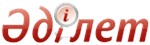 Қазақстан Республикасындағы мемлекеттік бақылау және қадағалау туралы
					
			Күшін жойған
			
			
		
					Қазақстан Республикасының 2011 жылғы 6 қаңтардағы № 377-IV Заңы. Күші жойылды - Қазақстан Республикасының 2015 жылғы 29 қазандағы № 375-V Кодексімен      Ескерту. Күші жойылды - ҚР 29.10.2015 № 375-V Кодексімен (01.01.2016 бастап қолданысқа енгізіледі).      Қолданушылар назарына!

      Қолданушыларға ыңғайлы болуы үшін РҚАО мазмұнды жасады.МАЗМҰНЫ      РҚАО-ның ескертпесі!

      Осы Заңның қолданысқа енгізілу тәртібін 31-б. қараңыз.      Осы Заң Қазақстан Республикасындағы мемлекеттік бақылаудың және қадағалаудың жалпы құқықтық негіздерін реттейді және бақылау мен қадағалау қызметін жүзеге асырудың бірыңғай қағидаттарын белгілеуге, сондай-ақ мемлекеттік органдардың, өздеріне қатысты мемлекеттік бақылау және қадағалау жүзеге асырылатын жеке және заңды тұлғалардың құқықтары мен заңды мүдделерін қорғауға бағытталған. 

1-тарау. ЖАЛПЫ ЕРЕЖЕЛЕР

      1-бап. Осы Заңда пайдаланылатын негізгі ұғымдар

      Осы Заңда мынадай негізгі ұғымдар пайдаланылады:



      1) бақылау және қадағалау органдары – тексерілетін субъектілер қызметінің осы Заңның 5-бабына сәйкес Қазақстан Республикасының заңнамасында белгіленген талаптарға сәйкестігі тұрғысынан байқауды және тексеруді жүзеге асыратын, орталық мемлекеттік органдар, олардың ведомстволары және аумақтық бөлімшелері, сондай-ақ жергілікті атқарушы органдар;



      2) жедел ден қою шаралары – Қазақстан Республикасының заңдарында көзделген, тексерілетін субъектілерге қоғамдық қауіпті салдарлардың туындауын болғызбау мақсатында тексеруді жүзеге асыру барысында және тексерулердің нәтижелері бойынша қолданылатын ықпал ету тәсілдері;



      3) мемлекеттік бақылау (бұдан әрі – бақылау) – тексерілетін субъектілер қызметінің Қазақстан Республикасының заңнамасында белгіленген талаптарға сәйкестігін бақылау және қадағалау органының тексеру және байқау жөніндегі қызметі, оны жүзеге асыру барысында және нәтижелері бойынша жедел ден қоюсыз құқықтық шектеу сипатындағы шаралар қолданылуы мүмкін;



      4) мемлекеттік қадағалау (бұдан әрі – қадағалау) – тексерілетін субъектілердің Қазақстан Республикасы заңнамасының талаптарын сақтауын бақылау және қадағалау органының тексеру және байқау жөніндегі қызметі, оны жүзеге асыру барысында және нәтижелері бойынша жедел ден қою шаралары қолданылуы мүмкін;



      4-1) реттеуші мемлекеттік органдар – мемлекеттік бақылау және қадағалау жүзеге асырылатын жекелеген салада немесе мемлекеттік басқару саласында басшылықты жүзеге асыратын мемлекеттік органдар;



      5) тәуекел – тексерілетін субъектінің қызметі нәтижесінде салдарының ауырлық дәрежесі ескеріле отырып, адамның өміріне немесе денсаулығына, қоршаған ортаға, жеке және заңды тұлғалардың заңды мүдделеріне, мемлекеттің мүліктік мүдделеріне зиян келтіру ықтималдығы;



      6) тәуекел дәрежесін бағалау критерийлері – тексерілетін субъектінің тікелей қызметімен, салалық даму ерекшеліктерімен және осы дамуға әсер ететін факторлармен байланысты, тексерілетін субъектілерді әртүрлі тәуекел дәрежесіне жатқызуға мүмкіндік беретін сандық және сапалық көрсеткіштердің жиынтығы;



      6-1) тәуекелдерді бағалау жүйесі – тексерулерді тағайындау мақсатында бақылау және қадағалау органы жүргізетін іс-шаралар кешені;



      6-2) тексерілетін объектілер – бақылауға және қадағалауға жататын, тексерілетін субъектіде меншік құқығында немесе өзге де заңды негізде болатын мүлік;



      7) тексерілетін субъектілер – қызметіне бақылау және қадағалау жүзеге асырылатын жеке тұлғалар, заңды тұлғалар, оның ішінде мемлекеттік органдар, заңды тұлғалардың филиалдары мен өкілдіктері.

      Ескерту. 1-бапқа өзгеріс енгізілді - ҚР 29.12.2014 № 269-V Заңымен (01.01.2015 бастап қолданысқа енгізіледі).

      2-бап. Қазақстан Республикасының бақылау және қадағалау

              туралы заңнамасы

      1. Қазақстан Республикасының бақылау және қадағалау туралы заңнамасы Қазақстан Республикасының Конституциясына негiзделедi және осы Заң мен Қазақстан Республикасының өзге де нормативтiк құқықтық актiлерiнен тұрады.



      2. Егер Қазақстан Республикасы ратификациялаған халықаралық шартта осы Заңда қамтылғаннан өзгеше қағидалар белгiленсе, онда халықаралық шарттың қағидалары қолданылады.

      3-бап. Осы Заңның қолданылу аясы

      1. Осы баптың 3, 4-тармақтарында және осы Заңның 12-бабының 3-тармағында көзделген жағдайларды қоспағанда, осы Заң құқықтық мәртебесіне, меншік нысанына және қызмет түрлеріне қарамастан, тексерілетін субъектілерге бақылау және қадағалау жүргізуді ұйымдастыру саласындағы қатынастарды реттейді.



      2. Осы Заңда:



      1) бақылау және қадағалау органдары жүзеге асыратын тексерулерді жүргізу тәртібі;



      2) бақылау және қадағалау органдарының тексерулер жүргізу кезіндегі өзара іс-қимылының тәртібі;



      3) тексерілетін субъектілердің бақылау және қадағалау жүргізу кезіндегі құқықтары мен міндеттері, олардың құқықтары мен заңды мүдделерін қорғау жөніндегі шаралар;



      4) бақылау және қадағалау органдарының және олардың лауазымды адамдарының тексеру жүргізу кезіндегі құқықтары мен міндеттері белгіленеді.



      3. Осы Заңның 4 және 8-баптарын қоспағанда, осы Заңның күші:



      1) инвестициялық преференцияларды көздейтін инвестицияларды жүзеге асыруға арналған келісімшарттар талаптарының сақталуын бақылауға;



      2) жер қойнауын пайдаланушылардың пайдалы қазбаларды барлауды, өндіруді, бірлескен барлау мен өндіруді жүргізуге не барлауға және (немесе) өндіруге байланысты емес жерасты құрылыстарын салуға және (немесе) пайдалануға, не жер қойнауын мемлекеттік геологиялық зерттеуге арналған келісімшарттар талаптарын сақтауын бақылауға;



      3) кеден ісі саласындағы мемлекеттік бақылауға байланысты қатынастарға қолданылмайды.



      4. Осы Заңның күші, осы Заңның 8-бабын қоспағанда, мынадай:



      1) прокуратура жүзеге асыратын жоғары қадағалау;



      2) қылмыстық іс бойынша сотқа дейінгі іс жүргізу барысындағы бақылау және қадағалау;



      3) сот әділдігі;



      4) жедел-іздестіру қызметі;



      5) Қазақстан Республикасының мемлекеттік құпиялар туралы заңнамасының сақталуын бақылау салаларына қатысты қолданылмайды.



      5. Осы баптың 3 және 4-тармақтарында көрсетілген, сондай-ақ Қазақстан Республикасының қаржы заңнамасы талаптарының сақталуына, қаржы нарығы мен қаржы ұйымдарын бақылауға және қадағалауға байланысты бақылау мен қадағалау жүргізу кезінде туындайтын қатынастар көрсетілген салалардағы қатынастарды реттейтін Қазақстан Республикасының заңдарында белгіленеді.

      6. Жеке кәсіпкерлік субъектілеріне қатысты бақылау және қадағалау осы Заңға қосымшада көзделген жеке кәсіпкерлік субъектілерінің қызметі салаларында ғана жүзеге асырылады.



      7. Осы Заңға қосымшаға жаңа салаларды енгізу үшін реттеуші мемлекеттік органдар «Жеке кәсіпкерлік туралы» Қазақстан Республикасының Заңына сәйкес реттеушілік әсерді талдау рәсімін алдын ала жүргізуге тиіс.



      8. Осы баптың 7-тармағының күші Қазақстан Республикасының Ұлттық Банкіне қолданылмайды.

      Ескерту. 3-бапқа өзгеріс енгізілді - 2012.07.05 № 30-V (алғашқы ресми жарияланғанынан кейін күнтізбелік он күн өткен соң қолданысқа енгізіледі); 29.12.2014 № 269-V (01.01.2015 бастап қолданысқа енгізіледі) Заңдарымен.

      4-бап. Бақылаудың және қадағалаудың қағидаттары мен

              міндеттері

      1. Бақылау және қадағалау:



      1) заңдылық;



      2) бәрінің заң және сот алдындағы теңдігі;



      3) жеке немесе заңды тұлғаның адалдық презумпциясы;



      4) жариялылық;



      5) бақылаудың және қадағалаудың жоспарлылығы мен жүйелілігі;



      6) мемлекеттік органдар лауазымды адамдарының кәсіптік біліктілігі мен құзыреттілігі;



      7) бақылау және қадағалау органдары лауазымды адамдарының өз лауазымдық міндеттерін орындамағаны не тиісінше орындамағаны және олардың өз өкілеттіктерін асыра пайдаланғаны үшін жауаптылығы;



      8) жазалау алдында құқық бұзушылықтың алдын алудың басымдығы;



      9) қажеттілік пен жеткіліктілік;



      10) мемлекеттік органдар арасындағы бақылау өкілеттіктерінің аражігін ажырату;



      11) адал тексерілетін субъектілерді көтермелеу, құқық бұзушыларға бақылау мен қадағалауды шоғырландыру;



      12) тексерілетін субъектілер мен тұтынушылардың өз заңды құқықтарын дербес қорғауға қабілеттілігін арттыру;



      13) мемлекеттік бақылау және қадағалау жүйесінің есептілігі мен ашықтығы;



      14) тәуелсіздік;



      15) объективтілік және турашылдық;



      16) дәйектілік қағидаттарына негізделеді.



      2. Бақылаудың және қадағалаудың мiндетi экономикалық қауiпсiздiктi, алдау практикасының алдын алуды, табиғи және энергетикалық ресурстарды үнемдеудi, ұлттық өнiмдердiң бәсекеге қабiлеттiлiгiн арттыруды әрі жеке және заңды тұлғалардың конституциялық құқықтарын, бостандықтарын және заңды мүдделерін қорғауды қоса алғанда, тексерілетін субъект өндiретiн және сататын өнiмдердiң, технологиялық процестердің адамдардың өмiрi мен денсаулығына қауiпсiздiгiн, олардың мүлкiн қорғауды, қоршаған ортаның қауiпсiздiгiн, Қазақстан Республикасының ұлттық қауiпсiздiгiн қамтамасыз ету болып табылады.



      3. Мемлекеттiк органдарға, осы Заңның 13-бабының 3-тармағында, 14-бабының 1-тармағында, 15-бабының 1-тармағында көзделген нормативтік құқықтық актілерді қоспағанда, жеке кәсіпкерлік субъектiлеріне тексеру жүргiзу тәртiбi мәселелерi бойынша заңға тәуелдi нормативтiк құқықтық актiлер қабылдауға тыйым салынады.



      4. Жеке кәсіпкерлік субъектілерінің қызметін бақылау және қадағалау мәселелерін реттейтін нормативтік құқықтық актілердің жобаларын әзірлейтін мемлекеттік органдар оларды кәсіпкерлік жөніндегі уәкілетті органмен келіседі.



      5. Жеке кәсіпкерлікті бақылау және қадағалау Қазақстан Республикасының заңнамасына сәйкес осы Заңның қосымшасында көрсетілген қызмет салаларында жүзеге асырылады.

      5-бап. Тексерілетін субъектілердің (объектілердің)

              қызметіне қойылатын талаптар      Тексерілетін субъектілердің (объектілердің) қызметіне қойылатын талаптар нормативтік құқықтық актілерде, ал Қазақстан Республикасының заңдарында көзделген жағдайларда Қазақстан Республикасының заңдарында, Қазақстан Республикасы Президентінің жарлықтарында және Қазақстан Республикасы Үкіметінің қаулыларында ғана белгіленеді.

      Ескерту. 5-бап жаңа редакцияда - ҚР 29.12.2014 № 269-V Заңымен (01.01.2015 бастап қолданысқа енгізіледі).

      6-бап. Құқық қорғау органдарының бақылауды және

              қадағалауды жүзеге асыруы кезіндегі жеке

              кәсіпкерлік субъектілерінің кепілдіктері      Құқық қорғау органдары жеке кәсіпкерлік субъектілеріне қатысты бақылау және (немесе) қадағалау іс-шараларын жедел-іздестіру қызметі, қылмыстық қудалау, әкімшілік іс жүргізу және (немесе) құқық қорғау органдары жүзеге асыратын реттеу функцияларын іске асыру шеңберінде ғана, сондай-ақ Қазақстан Республикасының заңдарында көзделген өзге да жағдайларда жүргізеді.

      7-бап. Бақылау

      1. Бақылау ішкі бақылау және сыртқы бақылау болып бөлінеді.



      2. Ішкі бақылау – мемлекеттік орган өз құрылымдық және аумақтық бөлімшелерінің, ведомстволық бағыныстағы мемлекеттік органдардың және ұйымдардың мемлекеттік орган қабылдаған шешімдерді, сондай-ақ Қазақстан Республикасы заңнамасының талаптарын орындауды жүзеге асыратын бақылау.

      Ішкі бақылауды жүргізу тәртібі осы Заңның 8-бабында айқындалады.

      Осы тармақтың күші Қазақстан Республикасының Бюджет кодексіне сәйкес жүргізілетін ішкі бақылау бойынша Қазақстан Республикасының Үкіметі уәкілеттік берген орган жүзеге асыратын ішкі бақылауға қолданылмайды.



      3. Сыртқы бақылау – бақылау және қадағалау органы тексерілетін субъектілер қызметінің осы Заңның 5-бабында көрсетілген талаптарға сәйкестігін тексеру және қадағалау бойынша жүзеге асыратын бақылау.

      Сыртқы бақылауды жүргізу тәртібі осы Заңның 10-бабында және 2-тарауында айқындалады.

      Сыртқы бақылау нәтижелері бойынша Қазақстан Республикасының заңнамасын бұзушылықтар анықталған жағдайда мемлекеттік органдар өз құзыреті шегінде әкімшілік, тәртіптік іс жүргізуді қозғайды не өз құзыреті шегінде тиісті талап арызға бастамашылық жасайды және (немесе) Қазақстан Республикасының заңдарында көзделген өзге де шараларды қабылдайды.

      8-бап. Ішкі бақылау

      1. Ішкі бақылау:



      1) құқықтық актілердің орындалуын бақылау (орындалуы құқықтық актілерде көзделген іс-шаралар). Бұл жағдайда орындалуға тиіс іс-шаралар қамтылған барлық құқықтық актілер бақылауға алынады;



      2) Қазақстан Республикасы Президентінің, Қазақстан Республикасы Үкіметінің және мемлекеттік органның басшы лауазымды адамдарының қызметтік сипаттағы өзге де құжаттардан туындайтын тапсырмаларының орындалуын бақылау болып бөлінеді.



      2. Ішкі бақылау:



      1) қажетті ақпаратты талап ету;



      2) орындалуы туралы есептерді және баяндамаларды тыңдау және талқылау;



      3) ревизия және құжаттамалық тексерудің өзге де нысандары;



      4) жергілікті жерлерге шыға отырып, тексерулер;



      5) заңнамаға қайшы келмейтін басқа да тәсілдер арқылы жүргізіледі.



      3. Ішкі бақылау мынадай өлшемдер:



      1) құрылымдық, аумақтық бөлімшелер, ведомстволық бағаныстағы мемлекеттік органдар мен ұйымдар және лауазымды тұлғалар қызметінің олардың алдына қойылған міндеттерге сәйкестігі;



      2) орындаудың уақтылығы және толықтығы;



      3) орындау кезінде заңнама талаптарын сақтау бойынша жүргізіледі.



      4. Күшіне енген құқықтық актінің орындалуын бақылауды жүзеге асыруға уәкілетті лауазымды тұлға не мемлекеттік органның тиісті құрылымдық бөлімшесі қажеттігіне қарай бақылау жөніндегі іс-шараларды әзірлейді.



      Бұл ретте ішкі бақылауды жүзеге асыруға уәкілетті лауазымды тұлға не мемлекеттік органның тиісті құрылымдық бөлімшесі оның орындалуы туралы келіп түскен ақпаратты:



      1) құқықтық актінің деңгейін және орындалу сапасын;



      2) құқықтық актіні орындауда ауытқушылықтардың бар-жоғын, олардың себептерін және ауытқушылықтарды жою үшін ықтимал шараларды белгілеуді;



      3) бақылаудан алу не орындалу мерзімін ұзарту мүмкіндігін;



      4) құқықтық актіні орындамағаны немесе тиісінше орындамағаны үшін нақты лауазымды тұлғалардың жауапкершілігін айқындау үшін талдайды.

      Ақпаратты талдау қорытындылары бойынша әзірленген ұсыныстар тиісті шешім қабылдау үшін мемлекеттік органның басшылығына баяндалады.

      Ақпаратқа талдау жүргізген мемлекеттік органның орындаушылары қабылданған шешім туралы хабардар етіледі.



      5. Құқықтық актіде көзделген іс-шаралардың орындалуын бақылаудан алуды және мерзімдерін ұзартуды мемлекеттік органның басшылығы жүзеге асырады.



      6. Жоғары тұрған мемлекеттік органның не орындаушы органның бақылау қызметі құқықтық актіде белгіленген орындау мерзімі аяқталғанға дейін мемлекеттік органның регламентінде айқындалған тәртіппен орындаушыға тиісті жазбаша ескерту жібереді.

      Ішкі бақылауды ұйымдастырудың және жүзеге асырудың қосымша мәселелерін мемлекеттік органның өзі не одан жоғары тұрған мемлекеттік орган айқындауы мүмкін.

      9-бап. Қадағалау

      1. Қадағалау уәкілетті мемлекеттік органның әкімшілік іс жүргізуді қозғамастан, жедел ден қоюдың құқық шектейтін шараларын қолдануы болып табылады.

      Жедел ден қоюдың құқық шектейтін шаралары Қазақстан Республикасының заңдарымен көзделеді және мемлекеттік органдар, егер тексерілетін субъектінің қызметі, тауарлары (жұмыстары, көрсетілетін қызметтері) жеке және заңды тұлғалардың конституциялық құқықтарына, бостандықтарына және заңды мүдделеріне, адамдардың өмірі мен денсаулығына, қоршаған ортаға, Қазақстан Республикасының ұлттық қауіпсіздігіне тікелей қатер төндірген жағдайда қолданады.



      2. Қадағалау:



      1) Қазақстан Республикасының Конституциясына, «Прокуратура туралы» Қазақстан Республикасының Заңына және Қазақстан Республикасының өзге де заңнамасына сәйкес мемлекет атынан прокуратура жүзеге асыратын жоғары қадағалау;



      2) осы Заңда және Қазақстан Республикасының өзге де заңдарында белгіленген тәртіппен және жағдайларда уәкілетті мемлекеттік органдар жүзеге асыратын қадағалау болып бөлінеді.

      10-бап. Бақылау және қадағалау нысандары

      1. Тексерілетін субъектілердің қызметін бақылау және қадағалау:

      1) ұйымдастырылу және жүргізілу тәртібі осы Заңда айқындалатын тексеру нысанында;

      2) егер «Салық және бюджетке төленетін басқа да міндетті төлемдер туралы» Қазақстан Республикасының Кодексінде (Салық кодексі) және «Қазақстан Республикасының Ұлттық Банкі туралы» Қазақстан Республикасының Заңында өзгеше көзделмесе, ұйымдастырылу және жүргізілу тәртібі осы бапта және Қазақстан Республикасының өзге де заңдарында айқындалатын, алдын алу-профилактикалық сипатындағы бақылаудың және қадағалаудың өзге де нысандарында жүзеге асырылады.



      2. Бақылаудың және қадағалаудың өзге де нысандарын жүргізу кезінде:

      1) осы баптың 3-тармағында көзделген жағдайларды қоспағанда, бақылау және қадағалау органдарына бақылау және қадағалау субъектілеріне (объектілеріне) баруға тыйым салынады;

      2) құқықтық статистика және арнайы есепке алу жөніндегі уәкілетті органда тіркелу және тексерілетін субъектіні алдын ала хабардар ету талап етілмейді;

      3) бұзушылық анықталған жағдайда әкімшілік құқық бұзушылық туралы іс қозғамастан, бірақ тексерілетін субъектіге осы бұзушылықты жою тәртібі міндетті түрде түсіндіріле отырып, бақылаудың және қадағалаудың өзге де нысандарының қорытындылары бойынша олардың түріне қарай қорытынды құжаттар (анықтама, нұсқама, қорытынды және басқалары) жасалады.

      Осы тармақтың бірінші бөлігінің күші Қазақстан Республикасының салық заңнамасына сәйкес жүзеге асырылатын мемлекеттік бақылаудың өзге де нысандарына қолданылмайды.

      Бақылаудың және қадағалаудың өзге де нысандарының қорытындылары бойынша әкімшілік құқық бұзушылық туралы іс қозғау мүмкін емес бөлігінде осы тармақтың бірінші бөлігі 3) тармақшасының күші Қазақстан Республикасының Ұлттық Банкіне қолданылмайды.



      3. Бақылау және қадағалау субъектісіне (объектісіне) барумен бақылаудың және қадағалаудың өзге де нысандары:

      1) Қазақстан Республикасының салық заңнамасында белгіленген;

      2) Қазақстан Республикасының еңбек заңнамасында белгiленген;

      3) егер бару «Рұқсаттар және хабарламалар туралы» Қазақстан Республикасының Заңында көзделген жағдайларда рұқсат және (немесе) рұқсатқа қосымша берілгенге дейін өтініш берушінің біліктілік немесе рұқсат беру талаптарына сәйкестігін тексерумен байланысты болған;

      4) құрылыс-монтаждау жұмыстарына үйлер мен ғимараттардың тіреу және қоршау конструкцияларын тұрғызу мен өзгертуге қойылатын талаптарға сәйкестігіне инспекциялау жүргізілген;

      5) әлеуметтік маңызы бар азық-түлік тауарларына рұқсат етілген шекті бөлшек сауда бағалары мөлшерінің сақталуын бақылау жүзеге асырылған;

      6) ішкі істер органдары Қазақстан Республикасында қару мен оның патрондары айналымының қағидаларын сақтау мәселелері бойынша бақылауды жүзеге асырған;

      7) арнаулы әлеуметтік қызметтер көрсету стандарттарын сақтау бойынша бақылау жүзеге асырылған;

      8) тексерілетін субъект рұқсат беру құжаттарын алумен байланысты емес өз қызметінің Қазақстан Республикасы заңнамасының талаптарына сәйкестігі туралы қорытындыны (ақпаратты) алуы үшін бастамашылықпен жүгінген;

      9) егер бару «Халық денсаулығы және денсаулық сақтау жүйесі туралы» Қазақстан Республикасының Кодексіне сәйкес жүргізілетін өнім қауіпсіздігі мониторингін жүзеге асыру үшін өнімдерді іріктеумен байланысты болған;

      10) карантинді объектілердің және аса қауіпті зиянды организмдердің таралу ошақтарын анықтауға аумақтарды зерттеп-қарау жүргізілген;

      11) егер бару Қазақстан Республикасының астық туралы заңнамасының талаптарына сәйкес астық сапасын айқындау үшін қабылдау, тиеп-жөнелту және оның сандық-сапалық есебі кезінде астықтың, сондай-ақ астық қабылдау кәсіпорындарында сақтаулы мемлекеттік астық ресурстарының сынамаларын іріктеуге байланысты болған жағдайларда жүргізіледі.



      4. Қазақстан Республикасының салық заңнамасына сәйкес мемлекеттік бақылаудың өзге де нысандарын жүзеге асыру жағдайларын қоспағанда, бақылаудың және қадағалаудың өзге де нысандарын бару арқылы жүргізу кезінде бақылау және қадағалау органдары тексерілетін субъект (объект) тұрған жердегі құқықтық статистика және арнайы есепке алу жөніндегі органдарды оларды жүргізгенге дейін хабардар етеді.



      5. Бақылаудың және қадағалаудың өзге де нысандарын талдау нәтижелері ішінара тексеру жүргізу үшін бақылау және қадағалау субъектілерін (объектілерін) іріктеуге негіз болып табылады.

      Ескерту. 10-бап жаңа редакцияда - ҚР 29.12.2014 № 269-V Заңымен (01.01.2015 бастап қолданысқа енгізіледі).

      11-бап. Реттеуші мемлекеттік органдар мен бақылау

               және қадағалау органдарының құзыреті

      1. Реттеуші мемлекеттік органдар:

      1) бақылау және қадағалау жүзеге асырылатын тиісті саладағы (аядағы) бақылау және қадағалау саласында мемлекеттік саясатты іске асырады;

      2) осы Заңның 13-бабының 2 және 3-тармақтарында, 14-бабының 1-тармағында, 15-бабының 1-тармағында көзделген нормативтік құқықтық актілерді, сондай-ақ тексерулер жүргізудің жартыжылдық графиктерін өз құзыреті шегінде бекітеді;

      3) Қазақстан Республикасының заңдарына сәйкес бақылауды және қадағалауды ұйымдастырады;

      4) бақылау және қадағалау тиімділігінің мониторингін жүзеге асырады;

      5) осы Заңда және Қазақстан Республикасының өзге де заңдарында, Қазақстан Республикасы Президентінің және Қазақстан Республикасы Үкіметінің актілерінде көзделген өзге де функцияларды жүзеге асырады.



      2. Бақылау және қадағалау органдары:

      1) тиісті саладағы бақылау және қадағалау саласында мемлекеттік саясатты іске асырады;

      2) осы Заңның 13-бабының 2 және 3-тармақтарында, 14-бабының 1-тармағында, 15-бабының 1-тармағында көзделген нормативтік құқықтық актілерді, сондай-ақ тексерулер жүргізудің жартыжылдық графиктерін өз құзыреті шегінде әзірлейді;

      3) Қазақстан Республикасының заңдарына сәйкес бақылауды және қадағалауды жүргізеді;

      4) бақылау және қадағалау тиімділігінің мониторингін жүргізеді;

      5) бақылауды және қадағалауды жүргізуді жетілдіру жөнінде ұсыныстар енгізеді;

      6) осы Заңда және Қазақстан Республикасының өзге де заңдарында, Қазақстан Республикасы Президентінің және Қазақстан Республикасы Үкіметінің актілерінде көзделген өзге де функцияларды жүзеге асырады.

      Ескерту. 11-бап жаңа редакцияда - ҚР 29.12.2014 № 269-V Заңымен (01.01.2015 бастап қолданысқа енгізіледі). 

2-тарау. ТЕКСЕРУЛЕРДІ ҰЙЫМДАСТЫРУ ЖӘНЕ ЖҮРГІЗУ ТӘРТІБІ

      12-бап. Тексерулердің жалпы мәселелері

      1. Тексерілетін субъектіні тексеру – бақылау және қадағалау органдары мынадай:



      1) мемлекеттік органның лауазымды адамының тексерілетін субъектіге (объектіге) баруы;



      2) бақылаудың және қадағалаудың өзге де нысандарын жүргізу кезінде қажетті ақпаратты талап етуді қоспағанда, тексеру нысанасына қатысы бар қажетті ақпаратты сұрату;



      3) осы Заңның 5-бабына сәйкес тексерілетін субъектінің Қазақстан Республикасының заңнамасында белгіленген талаптарды сақтауы туралы ақпарат алу мақсатында оны шақырту сияқты іс-әрекеттердің бірін жасау арқылы жүргізетін бақылау және қадағалау нысандарының бірі.



      2. Тексерілетін субъектілердің осы Заңның 5-бабына сәйкес Қазақстан Республикасының заңнамасында белгіленген талаптарды сақтауы тексерудің нысанасы болып табылады.



      3. Осы Заңның 26-бабының 2 және 3-тармақтарын, 29-бабын қоспағанда, осы тараудың күші:



      1) Қазақстан Республикасының Мемлекеттік шекарасын кесіп өтуге;



      2) Кеден одағының кедендік шекарасын және (немесе) Қазақстан Республикасының Мемлекеттік шекарасын кесіп өткен кезде және (немесе) халықаралық шарттарға сәйкес айқындалатын жеткізу орындарында, кедендік ресімдеу аяқталатын орындарда өсімдіктер карантині, санитариялық-карантиндік, ветеринариялық бақылау саласында бақылау және қадағалау жүргізуге;



      3) жол жүрісі қауіпсіздігінің талаптарын сақтауға;



      4) көліктегі қауіпсіздік талаптарын сақтау нысанасында көліктік бақылау бекеттерінде автокөлік құралдарының Қазақстан Республикасының аумағы арқылы жүріп өтуіне;



      5) Қазақстан Республикасының ішкі су көлігі және сауда мақсатында теңізде жүзу туралы заңдарына сәйкес кемелерді қауіпсіз пайдалану жөніндегі талаптардың орындалуын бақылауға және қадағалауға;



      6) жеке тұлғалардың азаматтық қаруды сақтау, алып жүру және пайдалану талаптарын сақтауына;



      7) жануарлардан және (немесе) өсімдіктерден алынатын өнім мен шикізатты өткізетін ішкі сауда объектілерінде, жануарлардан және (немесе) өсімдіктерден алынатын өнімдер мен шикізаттарды бірыңғай технологиялық циклде өндіруді, дайындауды (союды), сақтауды, өңдеуді жүзеге асыратын ұйымдарда ветеринария және өсімдіктер карантині бойынша бақылауды және қадағалауды жүзеге асыруға;



      8) ерекше қорғалатын табиғи аумақтарда және мемлекеттік орман қоры аумағында орман қорын күзету, қорғау, пайдалану, ормандарды молықтыру және орман өсіру саласындағы талаптардың сақталуына, сондай-ақ жануарлар және өсімдіктер дүниесі объектілерінің санкциясыз алып қойылуын бақылауды жүзеге асыру мақсатында;

      8-1) жануарлар дүниесін пайдалануға арналған рұқсат беру шарттарының, балықтардың белгіленген кәсіпшілік өлшемінің, балық аулау мөлшерлерінің және құрал түрлері мен тәсілдерінің, жануарлар дүниесін пайдалануға шектеулер мен тыйым салулардың, кездейсоқ аулаудың сақталуына, сондай-ақ балық ресурстарын және басқа да су жануарларын аулауды есепке алу журналының (кәсіпшілік журналының) жүргізілуіне;



      9) карантинді аймақтарда және жануарлардың аса қауіпті аурулары бойынша қолайсыз пункттерде, карантинді объектілердің таралу ошақтарында іс-шараларды бақылауға және қадағалауға;



      10) жеке және заңды тұлғалардың ұшу қауіпсіздігі және авиациялық қауіпсіздік жөніндегі талаптарды сақтауына;



      11) осы Заңның 6-бабының талаптары және ішкі істер органдары жүргізетін жедел-профилактикалық іс-шаралары шеңберінде қарудың, жарылғыш заттардың, есірткі, психотроптық заттар мен прекурсорлардың, азаматтық пиротехникалық заттар мен оларды қолдана отырып жасалған бұйымдардың заңды айналымы саласында Қазақстан Республикасы заңнамасының талаптарының сақталуына;



      12) акцизделетін тауарлардың жекелеген түрлерін өндіруді жүзеге асыратын субъектінің аумағында Қазақстан Республикасының салық заңнамасына сәйкес орнатылған акциздік бекеттер арқылы бақылауға, сондай-ақ этил спирті мен алкоголь өнімін өндіруді жүзеге асыратын ұйымдарда этил спирті мен алкоголь өніміне бақылау есебінің жүргізілуіне;



      13) Қазақстан Республикасының қаржы заңнамасы талаптарының сақталуына, сондай-ақ қаржы нарығын және қаржы ұйымдарын бақылау мен қадағалауға;



      14) монополияға қарсы орган жүзеге асыратын Қазақстан Республикасының монополияға қарсы заңнамасының талаптарын сақтауға;



      15) Қазақстан Республикасы бюджет заңнамасының, мемлекеттік бюджеттің атқарылуы мәселелерін реттейтін өзге де нормативтік құқықтық актілердің талаптарын сақтауға;



      16) алынып тасталды - ҚР 2011.07.05 № 452-IV (2011.10.13 бастап қолданысқа енгізіледі) Заңымен;



      17) кәмелетке толмағандарға алкоголь және темекі өнімдерін сатуды, кәмелетке толмағандардың ойын-сауық мекемелерінде болу тәртібін регламенттейтін Қазақстан Республикасы заңнамасының талаптарын сақтауға;



      18) Қазақстан Республикасының біртұтас электр энергетикалық жүйесінің электр станцияларының энергетикалық жабдықтарын, 0,4 киловольттан асатын электр желілерін, белгіленген қуаттылығы 100 Гкал/сағаттан астам магистралдық жылу желілері мен қазандықтарды пайдалану және олардың техникалық жай-күйі жөніндегі талаптарды сақтауға;



      19) жол бойындағы жолаушылар поездарында жолаушыларды, багажды және жүк-багажды тасымалдау қағидаларының сақталуын бақылауға;



      20) жергілікті атқарушы орган белгілеген орындардан тыс жерде сауда жасауға;



      21) орталық мемлекеттік органдардың, мәслихаттардың және әкімдіктердің нормативтік құқықтық актілерді мемлекеттік тіркеу, сондай-ақ нормативтік құқықтық актілерді ресми жариялау талаптарын сақтауына;



      22) Қазақстан Республикасының Қарулы Күштері, басқа да әскерлері және әскери құрамалары, сондай-ақ арнаулы мемлекеттік органдар күзететін Қазақстан Республикасының объектілерін қоспағанда, террористік тұрғыдан осал объектілердің терроризмге қарсы қорғалу жағдайына және олардың басшыларының Қазақстан Республикасының терроризмге қарсы іс-қимыл туралы заңнамасында көзделген талаптарды сақтауына бақылауды жүзеге асыруға;



      23) халықтың көші-қоны саласындағы заңнама талаптарының сақталуына;



      24) сәулет, қала құрылысы және құрылыс істері жөніндегі уәкілетті мемлекеттік органның объектіге жергілікті атқарушы органдарға Қазақстан Республикасының заңнамасымен жүктелген функцияларды олардың тиісінше орындауын анықтау мақсатында баруына;

      25) мемлекеттік сәулет-құрылыс бақылау органдарының техникалық қадағалауды жүзеге асыратын тұлғалардың қызметін тексеруіне;



      26) көлік құралдарын орынтұраққа қойғаны үшін ақы алуға және олардың орынтұрақта тұрған уақытын есептеуге арналған сертификатталған арнайы құрылғылармен жабдықталған орындарда орынтұраққа қою қағидаларының сақталуын бақылауға байланысты бақылауды және қадағалауды жүзеге асыруға қолданылмайды.



      Бұл ретте осы тармақтың бірінші бөлігінің 14), 15), 18) және 21) тармақшаларында көрсетілген негіздер бойынша жүзеге асырылатын тексерулер құқықтық статистика және арнайы есепке алу жөніндегі уәкілетті органда міндетті тіркелуге жатады.



      4. Осы баптың 3-тармағында көрсетілген тексерулерді жүргізу кезінде туындайтын қатынастар Қазақстан Республикасының заңдарына сәйкес реттеледі.



      5. Мемлекеттік кіріс органдары жүзеге асыратын тексерулер тәртібінің, оларды жүргізу, ұзарту, тоқтата тұру мерзімдері, тексерулерді тағайындау, олардың нәтижелері мен аяқталуы туралы актіні ресімдеу ерекшеліктері Қазақстан Республикасының Салық кодексінде айқындалады.

      6. Шағын кәсіпкерлік, оның ішінде микрокәсіпкерлік субъектілеріне қатысты (қайта ұйымдастыру тәртібімен құрылған заңды тұлғалар мен қайта ұйымдастырылған заңды тұлғалардың құқықтық мирасқорларынан басқа) мемлекеттік тіркелген күнінен бастап үш жыл бойы тәуекел дәрежесін бағалау негізінде тексерулер жүргізудің ерекше тәртібі бойынша тексерулер, ішінара тексерулер жүргізуге тыйым салынады.

      Осы тармақтың күшi:

      1) жарылғыш заттардың айналысы мен олардың жұмыс істеуінің белгіленген қағидаларының сақталуына;

      2) азаматтық және қызметтік қару мен оның патрондарының, азаматтық пиротехникалық заттар мен оларды қолдана отырып жасалған бұйымдардың айналымы саласында жұмыс істейтін жеке және заңды тұлғалардың қызметіне;

      3) атом энергиясына, радиоактивті заттарға;

      4) улардың, қару-жарақтың, әскери техниканың және жекелеген қару түрлерінің, жарылғыш және пиротехникалық заттар мен оларды қолдана отырып жасалған бұйымдардың айналымы саласында жұмыс істейтін жеке және заңды тұлғалардың қызметіне байланысты бақылауды және қадағалауды жүзеге асыруға қолданылмайды.

      Ескерту. 12-бапқа өзгерістер енгізілді - ҚР 2011.01.26 № 400-IV (алғашқы ресми жарияланғанынан кейін күнтізбелік отыз күн өткен соң қолданысқа енгізіледі), 2011.07.05 № 452-IV (2011.10.13 бастап қолданысқа енгізіледі), 2012.01.25 № 548-IV (алғашқы ресми жарияланғанынан кейін күнтізбелік он күн өткен соң қолданысқа енгізіледі), 2012.07.10 № 34-V (алғашқы ресми жарияланған күнінен бастап қолданысқа енгізіледі), 2012.07.10 № 36-V (алғашқы ресми жарияланғанынан кейін күнтізбелік он күн өткен соң қолданысқа енгізіледі); 04.07.2013 № 132-V (алғашқы ресми жарияланғанынан кейін күнтізбелік он күн өткен соң қолданысқа енгізіледі); 10.12.2013 № 153-V (алғашқы ресми жарияланған күнінен кейін күнтізбелік он күн өткен соң қолданысқа енгізіледі); 29.09.2014 N 239-V (алғашқы ресми жарияланған күнінен кейiн күнтiзбелiк он күн өткен соң қолданысқа енгiзiледi); 07.11.2014 № 248-V (алғашқы ресми жарияланған күнінен кейiн күнтiзбелiк он күн өткен соң қолданысқа енгiзiледi); 29.12.2014 № 269-V (01.01.2015 бастап қолданысқа енгізіледі); 05.05.2015 № 312-V (алғашқы ресми жарияланған күнінен кейін күнтізбелік он күн өткен соң қолданысқа енгізіледі) Заңдарымен.

      13-бап. Тексерілетін субъектілерді (объектілерді)

               топтарға бөлу

      1. Бақылау және қадағалау тексерілетін субъектілерді (объектілерді) төрт топқа бөлу ескеріле отырып жүргізіледі.



      2. Бірінші топқа өздеріне қатысты тәуекел дәрежесін бағалау негізінде тексерулер жүргізудің ерекше тәртібі, жоспардан тыс тексерулер мен бақылаудың және қадағалаудың өзге де нысандары қолданылатын тексерілетін субъектілер (объектілер) жатады.

      Тексерулер жүргізудің ерекше тәртібі мынадай бақылау және қадағалау салаларында жоғары тәуекел дәрежесіне жатқызылған субъектілерге (объектілерге) қатысты бақылауды және қадағалауды жүзеге асыру кезінде:

      1) халықтың радиациялық қауіпсіздігі саласында;

      2) атом энергиясы саласында;

      3) өрт қауіпсіздігі саласында;

      4) жарылғыш және улы заттардың, радиоактивті материалдар мен заттардың айналысы мен олардың жұмыс істеуінің белгіленген қағидаларының сақталуына;

      5) улардың, қару-жарақтың, әскери техниканың және жекелеген қару түрлерінің, жарылғыш және пиротехникалық заттар мен оларды қолдана отырып жасалған бұйымдардың айналымы саласында;

      6) халықтың санитариялық-эпидемиологиялық саламаттылығы саласында;

      7) өнеркәсіптік қауіпсіздік саласында қолданылады.

      Осы Заңның 5-бабына сәйкес Қазақстан Республикасының заңнамасында белгіленген санитариялық-эпидемиологиялық қадағалау саласындағы талаптардың сақталуын тексеру үшін эпидемиялық маңыздылығы жоғары обектілерде тексерулер жүргізудің мерзімділігі:

      1) тәуекел дәрежесі жоғары болған кезде – жарты жылда бір реттен;

      2) тәуекел дәрежесі орташа болған кезде – жылына бір реттен жиі болмауға тиіс.

      Санитариялық-эпидемиологиялық бақылауға және қадағалауға жататын объектілерді тәуекел дәрежелері бойынша бөлу «Халық денсаулығы және денсаулық сақтау жүйесі туралы» Қазақстан Республикасының Кодексінде көзделген ережелер ескеріле отырып жүзеге асырылады.

      Осы тармақтың екінші бөлігінің 1), 2), 3), 4) және 6) тармақшаларында көрсетілген қызмет салалары үшін тексерулер жүргізу мерзімділігі тәуекел дәрежесін бағалау критерийлерімен айқындалады.

      Тексерулер жүргізудің ерекше тәртібі үшін қолданылатын тәуекел дәрежесін бағалау критерийлері реттеуші мемлекеттік органдардың және кәсіпкерлік жөніндегі уәкілетті органның бірлескен актісімен бекітіледі және мемлекеттік органдардың ресми интернет-ресурстарында жарияланады.

      Реттеуші мемлекеттік орган немесе жергілікті атқарушы орган бекіткен жартыжылдық график тексерулер жүргізудің ерекше тәртібін тағайындау үшін негіз болып табылады.

      Тексерулер жүргізілетін жылдың алдындағы жылдың 15 қарашасына дейінгі және ағымдағы күнтізбелік жылдың 15 сәуіріне дейінгі мерзімде реттеуші мемлекеттік органдар және жергілікті атқарушы органдар тексерулер жүргізудің жартыжылдық графиктерінің жобаларын келісу үшін құқықтық статистика және арнайы есепке алу жөніндегі уәкілетті органға жібереді.

      Тексерулердің жартыжылдық графиктерінің жобаларында сол бір тексерілетін субъектілер (объектілер) белгіленген кезде құқықтық статистика және арнайы есепке алу жөніндегі уәкілетті орган график жобаларын реттеуші мемлекеттік органдар мен жергілікті атқарушы органдарға мұндай субъектілерді (объектілерді) тексерулер жүргізудің графиктерінен алып тастау үшін не осы баптың талаптарын ескере отырып, оларды жүргізу мерзімдерін түзету үшін қайтарады.

      Тексерулер жүргізілетін жылдың алдындағы жылдың 10 желтоқсанына дейінгі және ағымдағы күнтізбелік жылдың 10 мамырына дейінгі мерзімде реттеуші мемлекеттік органдар және жергілікті атқарушы органдар тексерулер жүргізудің бекітілген жартыжылдық графиктерін Қазақстан Республикасының Бас прокуратурасы тексерулер жүргізудің жартыжылдық жиынтық графигін қалыптастыруы үшін құқықтық статистика және арнайы есепке алу жөніндегі уәкілетті органға жібереді.

      Тексерулер жүргізудің жартыжылдық графиктерін ұсыну нысанын Қазақстан Республикасының Бас прокуратурасы айқындайды.

      Тексерулер жүргізудің жартыжылдық графиктеріне өзгерістер мен толықтырулар енгізуге жол берілмейді.

      Қазақстан Республикасының Бас прокуратурасы тексерулер жүргізудің жартыжылдық жиынтық графигін Қазақстан Республикасы Бас прокуратурасының ресми интернет-ресурсында ағымдағы күнтізбелік жылдың 25 желтоқсанына дейінгі және ағымдағы күнтізбелік жылдың 25 мамырына дейінгі мерзімде орналастырады.



      3. Екінші топқа өздеріне қатысты ішінара, жоспардан тыс тексерулер мен бақылаудың және қадағалаудың өзге де нысандары жүргізілетін тексерілетін субъектілер (объектілер) жатқызылады.

      Ішінара тексеру жүргізу үшін бақылау және қадағалау органдары:

      1) жеке кәсіпкерлік субъектілері ұсынатын есептілікке;

      2) жоспардан тыс тексерулер мен бақылаудың және қадағалаудың өзге де нысандарының нәтижелеріне;

      3) өзге де ақпаратқа талдау жүргізеді.

      «Салық және бюджетке төленетін басқа да міндетті төлемдер туралы» Қазақстан Республикасының Кодексінде (Салық кодексі) көзделген жағдайларды қоспағанда, реттеуші мемлекеттік органдар ішінара тексеру жүргізу кезінде тексерілетін субъектілерді (объектілерді) іріктеу үшін тәуекел дәрежесін бағалау критерийлеріне қатысты актілерді әзірлейді және кәсіпкерлік жөніндегі уәкілетті органмен бірлесіп бекітеді, олар мемлекеттік органдардың ресми интернет-ресурстарында жарияланады.



      4. Мемлекеттік органдардың (Қазақстан Республикасының Ұлттық Банкін қоспағанда) тәуекелдерді бағалау жүйесін қалыптастыру әдістемесін кәсіпкерлік жөніндегі уәкілетті орган бекітеді.

      Ақпараттық жүйелерді пайдаланатын мемлекеттік кіріс органдарының тәуекел дәрежесін бағалау жүйесін қалыптастастыру «Салық және бюджетке төленетін басқа да міндетті төлемдер туралы» Қазақстан Республикасының Кодексінде (Салық кодексі) көзделген тәуекелдер дәрежесін бағалау өлшемшарттарының ерекшелігі мен құпиялылығы ескеріле отырып, Мемлекеттік органдардың тәуекелдер дәрежесін бағалау жүйесін қалыптастыру әдістемесінде белгіленген тәртіппен жүзеге асырылады.



      5. Үшінші топқа өздеріне қатысты осы Заңның 16-бабының 7-тармағында көзделген негіздер бойынша жоспардан тыс тексерулер мен бақылаудың және қадағалаудың өзге де нысандары жүргізілетін тексерілетін субъектілер (объектілер) жатқызылады.



      6. Төртінші топқа өздеріне қатысты тексерулер жүргізілместен бақылаудың және қадағалаудың өзге де нысандары ғана жүргізілетін тексерілетін субъектілер (объектілер) жатқызылады.



      7. Бақылау және қадағалау жүзеге асырылатын жеке кәсіпкерлік субъектілері қызметінің салаларын осы баптың 2, 3, 5 және 6-тармақтарында көрсетілген топтарға жатқызу әрбір бақылау және қадағалау саласы үшін тәуекелдерді бағалау ескеріле отырып жүзеге асырылады.



      8. Екінші топқа жатқызылған тексерілетін субъектілер (объектілер), егер мұндай тексерілетін субъектілер үшінші тұлғалардың алдындағы азаматтық-құқықтық жауапкершілікті сақтандыру шарттарын жасасқан болса, Қазақстан Республикасының заңдарында белгіленген жағдайларда және тәртіппен үшінші топқа ауыстырылуы мүмкін.

      Ескерту. 13-бап жаңа редакцияда - ҚР 29.12.2014 № 269-V Заңымен (01.01.2015 бастап қолданысқа енгізіледі); өзгеріс енгізілді - ҚР 03.12.2015 № 432-V Заңымен (алғашқы ресми жарияланған күнінен кейін күнтізбелік он күн өткен соң қолданысқа енгізіледі).

      14-бап. Ведомстволық есепке алу

      1. Реттеуші мемлекеттік органдар міндетті ведомстволық есептіліктің нысандарына қатысты актілерді әзірлейді және бекітеді.

      Тексерілетін субъектілерді (объектілерді) тексеру мәселелері бойынша міндетті ведомстволық есептіліктің нысандарын және бару арқылы жүргізілетін бақылаудың және қадағалаудың өзге де нысандарын – реттеуші мемлекеттік орган, кәсіпкерлік жөніндегі уәкілетті орган және құқықтық статистика және арнайы есепке алу жөніндегі уәкілетті орган басшыларының бірлескен актісімен бекітіледі.



      2. Бақылау және қадағалау органдары тексерілетін субъектілерді (объектілерді) тексерулердің санын және барумен жүргізілетін бақылаудың және қадағалаудың өзге де нысандарын, сондай-ақ тексеру парақтарына сәйкес анықталған бұзушылықтарды және оларға қолданылған әкімшілік ықпал ету шараларын ведомстволық есепке алуды тұрақты және үзіліссіз негізде жүргізуге міндетті.

      Ведомстволық есептіліктің жиынтық деректері орталық және жергілікті атқарушы органдардың ресми интернет-ресурстарында ай сайын жарияланады.

      Қазақстан Республикасының салық заңнамасына сәйкес мемлекеттік кіріс органдары жүзеге асыратын тексерулер бойынша ведомстволық есептіліктің жиынтық деректері реттеуші мемлекеттік органның ресми интернет-ресурсында тоқсан сайын жарияланады.



      3. «Салық және бюджетке төленетін басқа да міндетті төлемдер туралы» Қазақстан Республикасының Кодексіне (Салық кодексі) сәйкес жүзеге асырылатын мемлекеттік бақылаудың өзге де нысандары бойынша ведомстволық есепке алу жүргізілмейді.

      Ескерту. 14-бап жаңа редакцияда - ҚР 29.12.2014 № 269-V Заңымен (01.01.2015 бастап қолданысқа енгізіледі).

      15-бап. Тексеру парақтары

      1. Тексерілетін субъектілердің (объектілердің) біртектес топтары үшін реттеуші мемлекеттік органдар өз құзыреті шегінде тексеру парақтарын бекітеді.

      Тексеру парақтарының нысандары реттеуші мемлекеттік органдардың және кәсіпкерлік жөніндегі уәкілетті органның бірлескен актісімен бекітіледі және мемлекеттік органдардың ресми интернет-ресурстарында жарияланады.



      2. Тексеру парағы тексерілетін субъектілердің қызметіне қойылатын, олардың сақталмауы адамның өмірі мен денсаулығына, қоршаған ортаға, жеке және заңды тұлғалардың, мемлекеттің заңды мүдделеріне қатер төндіруге әкеп соғатын талаптарды ғана қамтиды.



      3. Тексеру парақтарында белгіленген талаптар тексерілуге жатады.

      Ескерту. 15-бап жаңа редакцияда - ҚР 29.12.2014 № 269-V Заңымен (01.01.2015 бастап қолданысқа енгізіледі).

      16-бап. Тексеру түрлері

      1. Тексерулер мынадай түрлерге бөлінеді:

      1) тәуекел дәрежесі негізінде ерекше тәртіп бойынша жүргізілетін тексерулер;

      2) ішінара;

      3) жоспардан тыс.

      Ерекше тәртіп бойынша жүргізілетін тексеру – адамның өмірі мен денсаулығына, қоршаған ортаға, жеке және заңды тұлғалардың, мемлекеттің заңды мүдделеріне төнетін тікелей қатердің алдын алу және (немесе) оны жою мақсатында бақылау және қадағалау органы тәуекел дәрежесін бағалау негізінде нақты тексерілетін субъектіге (объектіге) қатысты тағайындайтын тексеру.

      Ішінара тексеру – адамның өмірі мен денсаулығына, қоршаған ортаға, жеке және заңды тұлғалардың, мемлекеттің заңды мүдделеріне төнетін тікелей қатердің алдын алу және (немесе) оны жою мақсатында бақылау және қадағалау органы есептілікті, бақылаудың өзге нысандарының нәтижелерін талдау нәтижелері бойынша, тәуекел дәрежесін бағалау негізінде нақты тексерілетін субъектіге (объектіге) қатысты тағайындайтын тексеру.

      Жоспардан тыс тексеру – адамның өмірі мен денсаулығына, қоршаған ортаға, жеке және заңды тұлғалардың, мемлекеттің заңды мүдделеріне төнетін тікелей қатердің алдын алу және (немесе) оны жою мақсатында бақылау және қадағалау органы тексеру тағайындауға негіз болған нақты фактілер мен мән-жайлар бойынша нақты тексерілетін субъектіге (объектіге) қатысты тағайындайтын тексеру.



      2. Алып тасталды - ҚР 29.12.2014 № 269-V (01.01.2015 бастап қолданысқа енгізіледі) Заңымен.



      3. Тексерулер көлемі бойынша:

      1) кешенді;

      2) тақырыптық болып бөлінеді.

      Кешенді тексеру – тексерілетін субъектінің (объектінің) қызметін осы Заңның 5-бабына сәйкес Қазақстан Республикасының заңнамасында белгіленген талаптарды сақтау мәселелерінің кешені бойынша тексеру.

      Тақырыптық тексеру – тексерілетін субъектінің (объектінің) қызметін осы Заңның 5-бабына сәйкес Қазақстан Республикасының заңнамасында белгіленген талаптарды сақтаудың жекелеген мәселелері бойынша тексеру.



      4. Алып тасталды - ҚР 29.12.2014 № 269-V (01.01.2015 бастап қолданысқа енгізіледі) Заңымен.



      5. Алып тасталды - ҚР 29.12.2014 № 269-V (01.01.2015 бастап қолданысқа енгізіледі) Заңымен.



      6. Алып тасталды - ҚР 29.12.2014 № 269-V (01.01.2015 бастап қолданысқа енгізіледі) Заңымен.



      6-1. Алып тасталды - ҚР 29.12.2014 № 269-V (01.01.2015 бастап қолданысқа енгізіледі) Заңымен.



      7. Тексерілетін субъектілерді жоспардан тыс тексеруге:



      1) тексерудің нәтижесінде және бақылау мен қадағалаудың өзге де нысандарының нәтижелері бойынша анықталған бұзушылықтарды жою туралы нұсқамалардың (қаулылардың, ұсынулардың, хабарламалардың) орындалуын бақылау;



      2) құқықтары бұзылған жеке және заңды тұлғалардың (тұтынушылардың) өтініштерін және мемлекеттік органдардың өтініштерін қоспағанда, адамның өміріне, денсаулығына, қоршаған ортаға және жеке және заңды тұлғалардың, мемлекеттің заңды мүдделеріне зиян келтіру қатерінің туындауы туралы нақты фактілер бойынша жеке және заңды тұлғалардың өтініштері;

      2-1) құқықтары бұзылған жеке және заңды тұлғалардың (тұтынушылардың) өтініштерін және мемлекеттік органдардың өтініштерін қоспағанда, адамның өміріне, денсаулығына, қоршаған ортаға және жеке және заңды тұлғалардың, мемлекеттің заңды мүдделеріне зиян келтірілгені туралы нақты фактілер бойынша жеке және заңды тұлғалардың өтініштері;

      2-2) құқықтары бұзылған жеке және заңды тұлғалардың (тұтынушылардың) өтініштері;

      2-3) адамның өміріне, денсаулығына, қоршаған ортаға және жеке және заңды тұлғалардың, мемлекеттің заңды мүдделеріне зиян келтірілгені не келтіру қатері туралы нақты фактілер бойынша прокуратура органдарының тапсырмалары;

      2-4) адамның өміріне, денсаулығына, қоршаған ортаға және жеке және заңды тұлғалардың, мемлекеттің заңды мүдделеріне зиян келтірілгені не келтіру қатері туралы нақты фактілер бойынша мемлекеттік органдардың өтініштері;



      3) тексеруді жүзеге асыру үшін қажетті ақпарат алу мақсатында, тексерілетін субъектінің азаматтық-құқықтық қатынастары болған үшінші тұлғаларға қатысты жүргізілетін қарсы тексеру;



      4) алып тасталды - ҚР 29.12.2014 № 269-V (01.01.2015 бастап қолданысқа енгізіледі) Заңымен;



      5) алып тасталды - ҚР 29.12.2014 № 269-V (01.01.2015 бастап қолданысқа енгізіледі) Заңымен;



      6) тексерілетін субъектінің бастапқы тексеруге келіспейтіні туралы өтінішіне байланысты қайталама тексеру;



      7) Қазақстан Республикасының Қылмыстық-процестік кодексінде көзделген негіздер бойынша қылмыстық қудалау органының тапсырмасы;



      8) салық төлеушілердің өтініштері, Қазақстан Республикасы Салық кодексінің 627-бабында айқындалған мәліметтер мен мәселелер;



      9) тексерілетін субъектінің «Әкімшілік рәсімдер туралы» Қазақстан Республикасының Заңында белгіленген тәртіппен қызметті немесе белгілі бір іс-әрекеттерді жүзеге асырудың басталғандығы туралы хабарлама беруі;



      10) Қазақстан Республикасының халықтың санитариялық-эпидемиологиялық саламаттылығы саласындағы заңнамасы, гигиеналық нормативтер және техникалық регламенттер талаптарының бұзылуы анықталған жағдайларда, адамның өміріне, денсаулығына және мекендеу ортасына қауіп төндіретін өнімдерді іріктеу және олардың санитариялық-эпидемиологиялық сараптамасының нәтижелері негіздер болып табылады.



      8. Жоспардан тыс тексерулер иесі көрсетілмеген өтініштер болған жағдайларда жүргізілмейді.



      9. Жоспардан тыс тексеруге нақты жеке кәсіпкерлік субъектілеріне қатысты анықталған және осы жоспардан тыс тексерудi тағайындауға негiз болған фактiлер мен мән-жайлар жатады.



      10. Эпидемия, карантиндік объектілер және аса қауіпті зиянды организмдер ошақтары, инфекциялық, паразиттік аурулардың таралуы, уланулар, радиациялық авариялар туындаған немесе олардың туындау қатері төнген жағдайларда объектілерге жоспардан тыс тексеру алдын ала хабардар етпестен және тексеруді тағайындау туралы актіні тіркеместен, оны кейіннен құқықтық статистика және арнайы есепке алу жөніндегі уәкілетті органға келесі жұмыс күні ішінде табыс ете отырып жүргізіледі.



      10-1. Жалған пестицидтерді (улы химикаттарды) өндіру (формуляциялау), тасымалдау, сақтау, өткізу және қолдану, сондай-ақ жалған дәрілік заттарды, медициналық мақсаттағы бұйымдар мен медициналық техниканы өндіру, сатып алу, тасымалдау, сақтау, өткізу мәселелері бойынша жоспардан тыс тексерулер тексерілетін субъектіге алдын ала хабарлама жасалмай жүргізіледі.



      11. Бақылау және қадағалау органдары және құқықтық статистика және арнайы есепке алу жөніндегі уәкілетті орган орналасқан жерден шалғайда тұрған объектілерде немесе субъектілерде жоспардан тыс тексеру жүргізу үшін негіздер анықталған жағдайда, жоспардан тыс тексеру алдын ала хабардар етпестен және тексеруді тағайындау туралы актіні тіркеместен, оны кейіннен құқықтық статистика және арнайы есепке алу жөніндегі уәкілетті органға келесі бес жұмыс күні ішінде табыс ете отырып жүзеге асырылады.

      Тексеруді тағайындау туралы акті тіркелетін жерден тексеру жүргізілетін жерге дейін жүз километрден асатын арақашықтық бақылаушы және тіркеуші органдар орналасқан жерден едәуір шалғайда орналасу болып есептеледі.



      12. Жоспарлы және жоспардан тыс тексерулер жүргізу үшін санамаланған негіздер мемлекеттік органдардың, заңды тұлғалардың құрылымдық бөлімшелеріне, резидент емес заңды тұлғалардың құрылымдық бөлімшелеріне, қызметін әділет органдарында тіркелмей жүзеге асыратын резидент емес заңды тұлғаларға қатысты қолданылады.



      13. Қазақстан Республикасының Салық кодексінде көзделген тексерулерді қоспағанда, осы Заңда белгіленбеген өзге де тексеру түрлерін жүргізуге тыйым салынады.

      Ескерту. 16-бапқа өзгерістер енгізілді - ҚР 2011.07.05 № 452-IV (2011.10.13 бастап қолданысқа енгізіледі), 2012.04.27 № 15-V (алғашқы ресми жарияланғанынан кейін күнтізбелік он күн өткен соң қолданысқа енгізіледі), 2012.06.21 № 19-V (2013.01.01 бастап қолданысқа енгізіледі), 2012.07.10 № 36-V (қолданысқа енгізілу тәртібін 2-б. қараңыз), 2012.12.26 № 61-V (2013.01.01 бастап қолданысқа енгізіледі) Заңдарымен; 03.07.2013 № 121-V (алғашқы ресми жарияланғанынан кейін күнтізбелік он күн өткен соң қолданысқа енгізіледі) Конституциялық заңымен; 07.11.2014 № 248-V (алғашқы ресми жарияланған күнінен кейiн күнтiзбелiк он күн өткен соң қолданысқа енгiзiледi); 16.05.2014 № 203-V (алғашқы ресми жарияланған күнінен кейін алты ай өткен соң қолданысқа енгізіледі); 04.07.2014 № 233-V (01.01.2015 бастап қолданысқа енгізіледі); 29.12.2014 № 269-V (01.01.2015 бастап қолданысқа енгізіледі); 29.10.2015 № 376-V (алғашқы ресми жарияланған күнінен кейін күнтізбелік он күн өткен соң қолданысқа енгізіледі) Заңдарымен.

      17-бап. Тексерулерді тағайындау туралы акт

      1. Тексеру мемлекеттік органның тексеруді тағайындау туралы актісі негізінде жүргізіледі.



      2. Тексеруді тағайындау туралы актіде:



      1) актінің нөмірі мен күні;



      2) мемлекеттік органның атауы;



      3) тексеру жүргізуге уәкілетті адамның (адамдардың) тегі, аты, әкесінің аты (ол болғанда) және лауазымы;



      4) тексерулер жүргізу үшін тартылатын мамандар, консультанттар және сарапшылар туралы мәлімет;

      РҚАО-ның ескертпесі!

      2013 жылғы 1 қаңтарға дейін осы Заңның 2-тармағының 5) тармақшасындағы «сәйкестендіру нөмірі» деген сөздер «салық төлеушінің тіркеу нөмірі» деп есептелсін (31-бапты қараңыз).



      5) тексерілетін субъектінің атауы немесе өзіне қатысты тексеру тағайындалған жеке тұлғаның тегі, аты, әкесінің аты (ол болғанда), оның орналасқан жері, сәйкестендіру нөмірі, аумағының учаскесі көрсетіледі.

      Заңды тұлғаның филиалын және (немесе) өкілдігін тексерген жағдайда тексеруді тағайындау туралы актіде оның атауы және орналасқан жері көрсетіледі.



      6) тағайындалған тексерудің нысанасы;



      7) тексеру жүргізудің мерзімі;



      8) тексеру жүргізудің құқықтық негіздері, оның ішінде міндетті талаптары тексеруге жататын нормативтік құқықтық актілер;



      9) тексерілетін кезең;



      10) осы Заңның 27-бабында көзделген тексерілетін субъектінің құқықтары мен міндеттері;



      11) актіге қол қоюға уәкілетті адамның қолы және мемлекеттік органның мөрі көрсетіледі.

      18-бап. Тексеруді тағайындау туралы актіні тіркеу

      1. Жұмыскерлердің өмiрi мен денсаулығына қатер төнген жағдайда мемлекеттік еңбек инспекциясының еңбек қауiпсiздiгi және еңбектi қорғау саласындағы талаптардың сақталуы бойынша жоспардан тыс тексерулерін, мемлекеттік кіріс органдары Қазақстан Республикасының Салық кодексiне сәйкес жүзеге асыратын үстеме тексерулердi қоспағанда, тексерудi тағайындау туралы акт құқықтық статистика және арнайы есепке алу жөнiндегi уәкiлеттi органда мiндеттi түрде тiркеледi.

      Тексерулердi тағайындау туралы актiнi тiркеу есепке алу сипатында болады және тәуекелдердi басқарудың ведомстволық жүйелерiн қалыптастыру мен жетiлдiру үшiн пайдаланылады.

      Тексерудi тағайындау туралы актiнi тiркеудің болуы осындай тексерудiң заңдылығына дәлел болып табылмайды.

      Жұмыскерлердің өмiрi мен денсаулығына қатер төнген жағдайда мемлекеттік еңбек инспекциясының еңбек қауiпсiздiгi және еңбектi қорғау саласындағы талаптардың сақталуы бойынша жоспардан тыс тексерулерін, мемлекеттік кіріс органдары жүзеге асыратын үстеме тексерулердi тағайындау туралы актiлер жөніндегі жалпы мәлiметтер жеке кәсiпкерлiк субъектiлерi бөлінісінде тоқсан сайын құқықтық статистика және арнайы есепке алу жөнiндегi уәкiлеттi органға берiледi.



      2. Бақылау және қадағалау органының тексеруді тағайындау туралы актісі тексерулер басталғанға дейін құқықтық статистика және арнайы есепке алу жөніндегі уәкілетті органда, оны тексерілетін субъектінің орналасқан жері бойынша құқықтық статистика және арнайы есепке алу жөніндегі уәкілетті органның аумақтық бөлімшесіне ұсыну, оның ішінде электронды форматта ұсыну арқылы тіркеледі.

      Тексерудiң тағайындалғаны туралы актiлердi, тексеруді тоқтата тұру, қайта бастау, оның мерзімдерін ұзарту туралы, қатысушылар құрамын өзгерту және тексеру мен оның нәтижелерi туралы ақпараттық есептiк құжаттарды ұсыну туралы хабарлау тәртiбiн тiркеуді Қазақстан Республикасының Бас прокуратурасы айқындайды.



      3. Тексеруді жүргізу қажеттігі қоғамдық тәртіпке, халықтың денсаулығына және Қазақстан Республикасының ұлттық мүдделеріне төнген қауіпті дереу жоюды талап ететін қалыптасқан әлеуметтік-экономикалық ахуалға байланысты туындаған жағдайда, сондай-ақ тексерулерді жұмыстан тыс уақытта (түнгі уақытта, демалыс немесе мереке күндері) жүргізген кезде бұзушылықтарды жасау кезінде тікелей олардың жолын кесу қажеттігіне қарай және айғақтарды бекіту үшін кейінге қалдыруға болмайтын іс-қимылдар жасау үшін тексерулер тағайындау туралы актіні тіркеу құқықтық статистика және арнайы есепке алу жөніндегі уәкілетті органда тексерулер басталғаннан кейінгі келесі жұмыс күні ішінде жүргізіледі.

      Ескерту. 18-бапқа өзгерістер енгізілді - ҚР 2012.07.10 № 36-V (алғашқы ресми жарияланғанынан кейін күнтізбелік он күн өткен соң қолданысқа енгізіледі); 27.06.2014 N 212-V (алғашқы ресми жарияланған күнінен кейiн күнтiзбелiк он күн өткен соң қолданысқа енгiзiледi); 07.11.2014 № 248-V (алғашқы ресми жарияланған күнінен кейiн күнтiзбелiк он күн өткен соң қолданысқа енгiзiледi) Заңдарымен.

      19-бап. Тексеруді жүргізу тәртібі

      1. Бақылау және қадағалау органы тексеру жүргізудің мерзімдері мен нысанасын көрсете отырып, осы тексеру басталғанға дейін кемінде күнтізбелік отыз күн бұрын тәуекел дәрежесін бағалау негізінде тексерулер жүргізудің ерекше тәртібі бойынша тексеру, ішінара тексеру жүргізудің басталатыны туралы тексерілетін субъектіге жазбаша түрде хабарлауға міндетті.

      Жоспардан тыс тексеру жүргiзу кезiнде, осы Заңның 16-бабы 7-тармағының 2), 3), 7) және 8) тармақшаларында, 10 және 10-1-тармақтарында көзделген жағдайларды қоспағанда, бақылау және қадағалау органы тексеру жүргiзу нысанасын көрсете отырып, жоспардан тыс тексеру жүргiзудiң басталатыны туралы осы тексеру басталғанға дейiн кемiнде бiр тәулiк бұрын тексерiлетiн субъектiге хабарлауға мiндеттi.

      1-1. Тәуекел дәрежесін бағалау негізінде тексерулер жүргізудің ерекше тәртібі бойынша тексерулер, ішінара және жоспардан тыс тексерулер, егер осы тармақтың екінші бөлігінде өзгеше белгіленбесе, тексерілетін субъектінің (объектінің) ішкі еңбек тәртіптемесі қағидаларында белгіленген жұмыс уақытында жүзеге асырылады.

      Жоспардан тыс тексеру бұзушылықтар жасалған кезде тікелей олардың жолын кесу қажеттілігі болған жағдайларда, жұмыстан тыс уақытта (түнде, демалыс немесе мереке күндері) жүргізілуі мүмкін.



      2. Объектіге тексеру үшін келген мемлекеттік органдардың лауазымды адамдары:



      1) құқықтық статистика және арнайы есепке алу жөніндегі уәкілетті органда тіркелгені туралы белгі қойылған тексеруді тағайындау туралы актіні;



      2) қызметтік куәлігін;



      3) қажет болған кезде режимді объектілерге баруға арналған құзыретті органның рұқсатын;



      4) денсаулық сақтау саласындағы уәкілетті орган белгілеген тәртіппен берілген, объектілерге бару үшін қажет болатын медициналық рұқсаттаманы;



      5) тексеру парағын көрсетуге міндетті.

      Тексеруді тағайындау туралы актіні тексерілетін субъектіге берген күннен бастап тексеру жүргізу басталған болып есептеледі.



      3. Тексеруді тағайындау туралы актіні қабылдаудан бас тартқан немесе тексеруді жүзеге асыратын бақылау және қадағалау органдары лауазымды адамының тексеру жүргізуге қажетті материалдарға қол жеткізуіне кедергі келтірілген жағдайда хаттама жасалады. Хаттамаға тексеруді жүзеге асыратын бақылау және қадағалау органының лауазымды адамы және тексерілетін субъектінің уәкілетті адамы қол қояды.

      Тексерілетін субъектінің уәкілетті адамы бас тарту себебі туралы жазбаша түсініктеме беріп, хаттамаға қол қоюдан бас тартуға құқылы. Тексеруді тағайындау туралы актіні алудан бас тарту тексеруді жүргізбеу үшін негіз болып табылмайды.



      4. Тексеруді тағайындау туралы актіде көрсетілген лауазымды адам (адамдар) ғана тексеру жүргізе алады. Бұл ретте тексеру жүргізуші лауазымды адамдардың құрамы бақылау және қадағалау органының шешімі бойынша өзгеруі мүмкін, бұл туралы тексерілетін субъект және құқықтық статистика және арнайы есепке алу жөніндегі орган тексеру тағайындау туралы актіде көрсетілмеген адамдардың тексеруге қатысуы басталғанға дейін, ауыстыру себебі көрсетіле отырып, хабардар етіледі.

      5. Тексерілетін субъектіге (объектіге) бір мезгілде бірнеше бақылау және қадағалау органының тексеру жүргізуі қажет болған кезде, осы органдардың әрқайсысы тексеруді тағайындау туралы актіні ресімдеуге және оны құқықтық статистика және арнайы есепке алу жөніндегі уәкілетті органда тіркеуге міндетті.

      Сол бір мәселе шеңбері бойынша бірнеше тексерілетін субъектіге (объектіге) бір мезгілде бір бақылау және қадағалау органының тексеру жүргізуі қажет болған кезде мынадай:

      1) салық органдарында тіркеу есебіне қою;

      2) бақылау-кассалық машиналардың болуы;

      3) акциздік және есептік-бақылау таңбаларының болуы және олардың төлнұсқалығы;

      4) алкоголь өніміне, мұнай өнімдеріне және биоотынға ілеспе жүкқұжаттарының болуы және олардың төлнұсқалығы;

      5) лицензияның болуы;

      6) төлем карточкаларын пайдалана отырып, төлемдерді жүзеге асыруға арналған жабдықтың (құрылғының) болуы мәселелерi бойынша жүргiзiлетiн салықтық тексерудi қоспағанда, осы орган әрбiр тексерiлетiн субъектiге (объектіге) тексерудi тағайындау туралы актiнi ресiмдеуге және оны құқықтық статистика және арнайы есепке алу жөнiндегi уәкiлеттi органда тiркеуге мiндеттi.

      Ескерту. 19-бапқа өзгеріс енгізілді - ҚР 2012.07.10 № 36-V (алғашқы ресми жарияланғанынан кейін күнтізбелік он күн өткен соң қолданысқа енгізіледі); 29.12.2014 № 269-V (01.01.2015 бастап қолданысқа енгізіледі) Заңдарымен.

      20-бап. Тексеру жүргізу мерзімі

      Тексеру жүргізу мерзімі алдағы жұмыстардың көлемі, сондай-ақ алға қойылған міндеттер ескеріле отырып белгіленеді және микрокәсіпкерлік субъектілері үшін – бес жұмыс күнінен, шағын, орта және ірі кәсіпкерлік субъектілері, сондай-ақ жеке кәсіпкерлік субъектілері болып табылмайтын тексерілетін субъектілер үшін – отыз жұмыс күнінен аспауға тиіс, ол Қазақстан Республикасының салық заңнамасында көзделген салықтық тексеруді, сондай-ақ санитариялық-эпидемиологиялық бақылау, ветеринария, өсімдіктер карантині және оларды қорғау, тұқым шаруашылығы, астық және мақта нарығы, құрылыс объектілеріндегі еңбек қауіпсіздігі және еңбекті қорғау бөлігінде Қазақстан Республикасының еңбек заңнамасын сақтау саласында жүргізілетін тексерулерді жүргізу кезіндегі жекелеген жағдайларды қоспағанда, олар үшін салалық ерекшеліктер ескеріле отырып, тексерулер жүргізудің мынадай:

      1) санитариялық-эпидемиологиялық бақылау саласындағы тексерулер – он бес жұмыс күніне дейін болатын және он бес жұмыс күніне дейін ұзартылатын;

      2) ветеринария, өсімдіктер карантині және оларды қорғау, тұқым шаруашылығы, астық және мақта нарығы саласында – бес жұмыс күнінен аспайтын және бес жұмыс күніне дейін ұзартылатын;

      3) құрылыс объектілеріндегі еңбек қауіпсіздігі және еңбекті қорғау бөлігінде Қазақстан Республикасының еңбек заңнамасын сақтау саласында олардың техникалық жағынан күрделілігін ескере отырып:

      техникалық жағынан күрделі объектілерге жатқызылатындарға – бес жұмыс күнінен аспайтын және бес жұмыс күніне дейін ұзартылатын;

      техникалық жағынан күрделі объектілерге жатқызылмайтындарға – жұмыс күнінің 4 сағатынан аспайтын және жұмыс күнінің 8 сағатына дейін ұзартылатын мерзімдер белгіленеді.

      Қазақстан Республикасының салық заңнамасында көзделген салықтық тексерулерді жүргізу кезіндегі жекелеген жағдайларды және осы тармақта көзделген жағдайларды қоспағанда, арнайы зерттеулер, сынақтар, сараптамалар жүргізу қажет болғанда, сондай-ақ тексеру көлемінің ауқымды болуына байланысты бақылау және қадағалау органының басшысы (не оның орнындағы адам) тексеру жүргізудің мерзімін отыз жұмыс күнінен аспайтын мерзімге бір рет қана ұзарта алады.

      Тексеру мерзімдері ұзартылған жағдайда мемлекеттік орган міндетті түрде құқықтық статистика және арнайы есепке алу жөніндегі уәкілетті органда тіркей отырып, тексеруді ұзарту туралы қосымша актіні ресімдейді, онда тексеруді тағайындау туралы алдыңғы актінің нөмірі мен тіркелген күні және ұзартудың себебі көрсетіледі.

      Тексеру бір айдан аспайтын мерзімге бір рет тоқтатыла тұруы мүмкін.

      Тексеру жүргізу аясында шет мемлекеттерден елеулі маңызы бар мәліметтер және құжаттар алу, осы бапта көрсетілгеннен асатын мерзімдерде арнайы зерттеулер, сынақтар, сараптамалар жүргізу қажет болған жағдайларда, тексеру жүргізу мерзімі оларды алғанға не орындағанға дейін тоқтатыла тұрады.

      Тексерілетін субъектіні тексеруді тоқтата тұру не қайта бастау туралы хабардар ету құқықтық статистика және арнайы есепке алу жөніндегі уәкілетті органды хабардар ете отырып, тексеруді тоқтата тұруға не қайта бастауға дейін бір күн бұрын жүргізіледі.

      Тексеруді тоқтата тұру немесе қайта бастау кезінде тексеруді тоқтата тұру не қайта бастау туралы акт шығарылады.

      Тоқтатыла тұрған тексеруді жүргізу мерзімін есептеу ол қайта басталған күннен бастап жалғасады.

      Тоқтатыла тұрған және осы бапта белгіленген мерзімдерде қайта басталмаған тексеру бойынша тексерілетін субъектіні тексеруді қайта жүргізуге жол берілмейді.

      Мемлекеттік кіріс органдары жүзеге асыратын тексерулерді жүргізудің, ұзартудың және тоқтата тұрудың тәртібі мен мерзімдерінің ерекшеліктері Қазақстан Республикасының Салық кодексінде айқындалады.

      Ескерту. 20-бапқа өзгеріс енгізілді - ҚР 07.11.2014 № 248-V (алғашқы ресми жарияланған күнінен кейiн күнтiзбелiк он күн өткен соң қолданысқа енгiзiледi); 29.12.2014 № 269-V (01.01.2015 бастап қолданысқа енгізіледі) Заңдарымен.

      21-бап. Сараптау (талдау, сынақтан өткізу) үшін өнімдердің

               үлгілерін іріктеу тәртібі

      1. Бақылау және қадағалау жүргізу үшін өнім үлгілерін іріктеу, оның ішінде іріктеп алынатын үлгілердің саны нормативтік құқықтық актілердің және Қазақстан Республикасының нормативтік құжаттарының өнімге және өнімдерді сынақтан өткізу әдістеріне қойылатын талаптарға сәйкес анықталады.



      2. Өнімдердің үлгілерін іріктеуді бақылау және қадағалау органының лауазымды адамы тексерілетін субъект басшысының немесе өкілінің және тексерілетін субъектінің уәкілетті адамының қатысуымен жүргізеді және өнімнің үлгілерін іріктеу актісімен расталады.

      Өнімдердің іріктеп алынған үлгілері жинақталған, буып-түйілген және пломбыланған (мөр басылған) болуға тиіс.



      3. Өнімдердің үлгілерін іріктеу актісі үш данада жасалады. Актінің барлық даналарына өнімдердің үлгілерін іріктеп алған лауазымды адам және тексерілетін субъектінің басшысы не өкілі қол қояды.

      Іріктеу актісінің бір данасы жолдамамен және тиісті түрде іріктеп алынған өнімнің үлгілерімен бірге сараптау (талдау, сынақтан өткізу) үшін Қазақстан Республикасының заңнамасымен уәкілеттік берілген ұйымға жіберіледі.

      Өнімдердің үлгілерін іріктеу актісінің екінші данасы тексерілетін субъектіде қалады.

      Өнімдердің үлгілерін іріктеу актісінің үшінші данасы өнімдердің үлгілерін іріктеуді жүзеге асырған бақылау және қадағалау органының лауазымды адамында сақталады.



      4. Іріктеп алынған өнімдердің үлгілерін сақтау және тасымалдау осы үлгілерді сараптау (талдау, сынақтан өткізу) жүргізілетін өлшемдерді өзгертуге тиіс емес.

      Сараптау (талдау, сынақтан өткізу) үшін өнімдердің үлгілерін іріктеп алатын бақылау және қадағалау органының лауазымды адамы, олардың сақталуын және сараптаманы (талдауды, сынақты) жүзеге асыру орнына уақтылы жеткізілуін қамтамасыз етеді.



      5. Өнімдердің үлгілерін іріктеумен байланысты шығыстар бюджет қаражаты есебінен қаржыландырылады.



      6. Сараптама нәтижелерімен тексерілетін субъектінің осы Заңның 5-бабына сәйкес Қазақстан Республикасының заңнамасында белгіленген міндетті талаптарды бұзу фактісі расталған жағдайда, ол Қазақстан Республикасының заңнамасында белгіленген тәртіппен сараптама жүргізу жөніндегі шығыстарды өтеуге міндетті.



      7. Тексерілетін субъекті өз бастамасы бойынша Қазақстан Республикасының заңнамасына сәйкес сараптама (талдау, сынақ) жүргізуге уәкілетті ұйымда өзінде қалған үлгіге сараптама (талдау, сынақ) жүргізе алады.

      Бақылау және қадағалау органы және тексерілетін субъект жүргізген сараптамалар нәтижелерінің алшақтықтары туралы дау сот тәртібімен шешіледі.

      22-бап. Өнімдердің үлгілерін іріктеу актісі

      Өнімдердің үлгілерін іріктеу актісінде:



      1) жасалу орны және күні;



      2) соның негізінде өнімдердің үлгілерін іріктеу жүзеге асырылатын бақылау және қадағалау органы басшысы шешімінің нөмірі және күні;



      3) өнімдердің үлгілерін іріктеуді жүзеге асыратын лауазымды адамның лауазымы, тегі, аты және әкесінің аты;



      4) өнімдердің үлгілерін іріктеу жүргізілетін тексерілетін субъектінің атауы және орналасқан жері;



      5) тексерілетін субъект уәкілетті адамының лауазымы және тегі, аты, әкесінің аты;



      6) өндірушіні, өндіру күнін, партияның сериясын (нөмірін), үлгілердің жалпы құнын көрсете отырып, іріктеп алынған өнімдер үлгілерінің тізбесі және саны;



      7) буып-түю түрі және мөрдің (пломбының) нөмірі көрсетіледі.

      23-бап. Тексеру жүргізу кезіндегі шектеулер

      Тексеру жүргізу кезінде бақылау және қадағалау органы лауазымды адамдарының:



      1) осы бақылау және қадағалау органының тексеру парақтарында белгіленбеген, сондай-ақ егер мұндай талаптар мемлекеттік органның атынан әрекет ететін лауазымды адамдардың құзыретіне жатпаса, талаптардың орындалуын тексеруге;



      2) егер құжаттар, ақпарат, өнім үлгілері, қоршаған орта объектілерін және өндірістік орта объектілерін зерттеу сынамалары тексеру объектілері болып табылмаса немесе тексеру нысанасына жатпаса, оларды ұсынуды талап етуге;



      3) өнім үлгілеріне, қоршаған орта объектілерін және өндірістік орта объектілерін зерттеу сынамаларына зерттеу, сынау, өлшеу жүргізу үшін көрсетілген үлгілердің, сынамалардың белгіленген нысан бойынша және (немесе) ұлттық стандарттарда, үлгілерді, сынамаларды іріктеп алу қағидаларында және олардың зерттеу, сынау, өлшеу әдістерінде, техникалық регламенттерде немесе олар күшіне енетін күнге дейін қолданыста болатын өзге де нормативтік техникалық құжаттарда, зерттеу, сынау, өлшеу қағидаларында және әдістерінде белгіленген нормадан асатын санда іріктеп алынуы туралы хаттамаларды ресімдемей, оларды іріктеп алуға;



      4) Қазақстан Республикасының заңдарында көзделген жағдайларды қоспағанда, тексеру жүргізу нәтижесінде алынған және коммерциялық, салықтық немесе заңмен қорғалатын өзге де құпия болып табылатын ақпаратты жария етуге және (немесе) таратуға;



      5) тексеру жүргізудің белгіленген мерзімдерінен асып кетуге;



      6) осы Заңның 16-бабы 7-тармағының 2), 6), 7) және 8)   тармақшаларында көзделген жағдайларды қоспағанда, сол бір кезеңде сол бір мәселе бойынша оның жоғары тұрған (төмен тұрған) органы не өзге мемлекеттік орган бұрын тексеру жүргізген тексерілетін субъектіге (объектіге) тексеру жүргізуге;



      7) мемлекеттік бақылау мақсатында тексерілетін субъектілердің есебінен шығынды сипаттағы іс-шараларды жүргізуге құқығы жоқ.

      Ескерту. 23-бапқа өзгеріс енгізілді - ҚР 2012.07.10 № 31-V (алғашқы ресми жарияланғанынан кейін күнтізбелік он күн өткен соң қолданысқа енгізіледі); 29.12.2014 № 269-V (01.01.2015 бастап қолданысқа енгізіледі) Заңдарымен.

      24-бап. Тексерулерді ресімдеу тәртібі

      1. Тексерудің нәтижелері бойынша бақылау және қадағалау органының лауазымды адамы екі данада тексеру нәтижелері туралы акті жасайды.



      Тексеру нәтижелері туралы актіде:



      1) актінің жасалған күні, уақыты және орны;



      2) бақылау және қадағалау органының атауы;



      3) оның негізінде тексеру жүргізілген, тексеруді тағайындау туралы акті жасалған күні мен оның нөмірі;



      4) тексеру жүргізген адамның (адамдардың) тегі, аты, әкесінің аты (ол болған жағдайда) және лауазымы;



      5) тексерілетін субъектінің атауы немесе тегі, аты, әкесінің аты (ол болған жағдайда), тексеруді жүргізу кезінде сол жерде болған жеке немесе заңды тұлға өкілінің лауазымы;



      6) тексерудің жүргізілген күні, орны және кезеңі;



      7) тексерудің нәтижелері туралы, оның ішінде анықталған бұзушылықтар туралы, олардың сипаты туралы мәліметтер;

      7-1) тексеру парағының атауы және бұзушылықтар анықталған талаптардың тармақтары;



      8) тексерілетін субъекті өкілінің, сондай-ақ тексеруді жүргізу кезінде қатысқан адамның актімен танысуы туралы немесе танысудан бас тартуы туралы мәліметтер, олардың қолы немесе қол қоюдан бас тартуы;



      9) тексеруді жүргізген лауазымды адамның (адамдардың) қолы көрсетіледі.

      Тексерудің нәтижелері туралы актіге олар болған жағдайда өнімдердің үлгілерін (сынамаларын) іріктеу, қоршаған орта объектілерін зерттеу туралы актілер, жүргізілген зерттеулердің (сынақтардың) және сараптамалардың хаттамалары (қорытындылары) және тексеру нәтижелерімен байланысты басқа да құжаттар немесе олардың көшірмелері қоса беріледі.



      2. Тексерудің нәтижелері бойынша ескертулер және (немесе) қарсылықтар болған жағдайда, заңды тұлғаның басшысы немесе жеке тұлға не олардың өкілдері оларды жазбаша түрде баяндайды.

      Ескертулер және (немесе) қарсылықтар тексеру жүргізудің нәтижелері туралы актіге қоса беріледі, ол туралы тиісті белгі жасалады.



      3. Тексерілетін субъектіде түпнұсқа ретінде болатын құжаттардың көшірмелерін қоспағанда, қосымшаларының көшірмелері бар тексерудің нәтижелері туралы актінің бір данасы танысу және анықталған бұзушылықтарды жою жөнінде шаралар қабылдау және басқа да іс-қимылдар үшін заңды тұлғаның басшысына немесе жеке тұлғаға не олардың өкілдеріне тапсырылады.



      4. Егер Қазақстан Республикасының заңнамасында өзгеше белгіленбесе, тексеру нәтижесінде анықталған бұзушылықтар бойынша қосымша уақыт және (немесе) қаржылық шығындар қажет болған жағдайда, қарсылықтар болмаған кезде тексерілетін субъект үш жұмыс күнінен кешіктірмей, тексеруді жүргізген бақылау және қадағалау органының басшысымен келісілетін мерзімдерді көрсете отырып, анықталған бұзушылықтарды жою жөнінде қолданылатын шаралар туралы ақпарат беруге құқылы.



      5. Тексерілетін субъектілердің келушілер мен тексерулерді есепке алу кітабын жүргізуге құқығы бар. Бақылау және қадағалау органдарының лауазымды адамдары тексерілетін субъектілердің келушілер мен тексерулерді есепке алу кітабында тегін, лауазымдарын және актіде баяндалған деректерді көрсете отырып, жүргізілген іс-әрекет туралы жазба жасауға міндетті.



      6. Түпнұсқалық бухгалтерлік және өзге де құжаттарды алып қоюға және алуға тыйым салынады.

      Түпнұсқалық құжаттарды алып қою және алу Қазақстан Республикасы Қылмыстық іс жүргізу кодексінің нормаларына сәйкес, сондай-ақ Қазақстан Республикасының Әкімшілік құқық бұзушылық туралы кодексінде көзделген жағдайларда жүргізіледі.



      7. Тексеру жүргізілген кезде осы Заңның 5-бабына сәйкес Қазақстан Республикасының заңнамасында белгіленген талаптарды бұзушылық болмаған жағдайда тексеру нәтижелері жөніндегі актіге тиісті жазба жасалады.



      8. Тексерілетін субъектіге тексеруді тағайындау туралы актіде көрсетілген тексеруді аяқтау мерзімінен кешіктірілмей тексеру нәтижелері туралы актінің тапсырылған күні тексеру мерзімінің аяқталуы деп есептеледі.

      Ескерту. 24-бапқа өзгеріс енгізілді - ҚР 2011.07.05 № 452-IV (2011.10.13 бастап қолданысқа енгізіледі); 29.12.2014 № 269-V (01.01.2015 бастап қолданысқа енгізіледі) Заңдарымен.

      25-бап. Бақылау және қадағалау органдарының лауазымды

               адамдарының тексерулер жүргізу кезінде анықталған

               бұзушылықтар фактілері бойынша қабылдайтын

               шаралары      Егер тексеру жүргізу нәтижесінде тексерілетін субъектінің осы Заңның 5-бабына сәйкес Қазақстан Республикасының заңнамасында белгіленген талаптарды бұзушылықтардың фактісі анықталған болса, бақылау және қадағалау органының лауазымды адамы (адамдары) Қазақстан Республикасының заңнамасында көзделген өкілеттіктер шегінде анықталған бұзушылықтарды жою, олардың алдын алу, адамның өміріне, денсаулығына және қоршаған ортаға, жеке және заңды тұлғалардың заңды мүдделеріне ықтимал зиян келтіруді болдырмау жөнінде Қазақстан Республикасының заңдарында көзделген шараларды қабылдауға, сондай-ақ бұзушылыққа жол берген адамдарды Қазақстан Республикасының заңдарында белгіленген жауаптылыққа тарту жөнінде шаралар қабылдауға міндетті.

      Тексерілетін субъектіге қатысты тыйым салу-шектеу сипатындағы шаралар қабылдаған кезде бақылау және қадағалау органы Қазақстан Республикасының заңдарында айқындалған жағдайларда және тәртіппен прокурорды хабардар етеді.

      26-бап. Мемлекеттiк органдар лауазымды адамдарының

               бақылауды және қадағалауды жүзеге асыру кезiндегi

               құқықтары мен мiндеттерi

      1. Тексерілетін субъектілерге бақылау және қадағалау жүргізу кезiнде мемлекеттiк органдардың лауазымды адамдарының:



      1) осы Заңның 19-бабының 2-тармағында көрсетiлген құжаттарды көрсеткен кезде тексерiлетiн объектiнiң аумағына және үй-жайларына кедергiсiз кiруге;



      2) қағаз және электронды жеткiзгiштердегi құжаттарды (мәлiметтердi) не олардың көшiрмелерiн тексеру нәтижелерi туралы актiге қосу үшiн алуға, сондай-ақ тексерудiң мiндеттерi мен нысанасына сәйкес автоматтандырылған деректер қорына (ақпараттық жүйелерге) қол жеткiзуге;



      3) мемлекеттік органдардың және ведомстволық бағынысты ұйымдардың мамандарын, консультанттарын және сарапшыларын тартуға құқығы бар.



      2. Тексерудi жүзеге асыратын бақылау және қадағалау органдарының лауазымды адамдарына тексеру нысанасына жатпайтын талаптар қоюға және өтiнiш жасауға тыйым салынады.



      3. Бақылауды және қадағалауды жүргiзу кезiнде бақылау мен қадағалау органдарының лауазымды адамдары:



      1) Қазақстан Республикасының заңнамасын, тексерілетін субъектілердің құқықтары мен заңды мүдделерiн сақтауға;



      2) тексерудi осы Заңда және (немесе) Қазақстан Республикасының өзге де заңдарында белгiленген негiзде және тәртiппен қатаң сәйкестiкте жүргiзуге;



      3) тексеру жүргiзу кезеңiнде тексерілетін субъектілердің белгiленген жұмыс режимiне кедергi келтiрмеуге;



      4) осы Заңның 5-бабына сәйкес Қазақстан Республикасының заңнамасында белгiленген талаптарды бұзушылықтың алдын алу, анықтау және жолын кесу бойынша Қазақстан Республикасының заңдарына сәйкес берiлген өкiлеттiктердi уақтылы және толық көлемде орындауға;



      5) тексеру жүргiзу кезiнде тексерілетін субъектiнiң қатысуына кедергi келтiрмеуге, тексеру нысанасына жатқызылған мәселелер бойынша түсiнiктер беруге;



      6) тексеру жүргiзу кезiнде тексерілетін субъектiге тексерудiң мәнiне қатысты қажеттi ақпарат беруге;



      7) тексеру аяқталған күнi не «Қазақстан Республикасының Ұлттық Банкі туралы» Қазақстан Республикасының Заңында белгіленген тәртіппен және мерзімдерде тексерілетін субъектiге жүргiзiлген тексерудiң нәтижелерi туралы актiнi беруге;



      8) алынған құжаттардың және тексеру жүргiзу нәтижесiнде алынған мәлiметтердiң сақталуын қамтамасыз етуге мiндеттi.

      Ескерту. 26-бапқа өзгеріс енгізілді - 2012.07.05 № 30-V (алғашқы ресми жарияланғанынан кейін күнтізбелік он күн өткен соң қолданысқа енгізіледі) Заңымен.

      27-бап. Бақылау және қадағалау жүргізу кезіндегі

               тексерілетін субъектінің не оның уәкілетті

               өкілінің құқықтары мен міндеттері      Ескерту. Тақырып жаңа редакцияда - ҚР 29.12.2014 № 269-V Заңымен (01.01.2015 бастап қолданысқа енгізіледі).

      1. Бақылау және қадағалау жүргізу кезінде тексерілетін субъектілер не олардың уәкілетті өкілдері:



      1) тексеру жүргізу үшін объектіге келген бақылау және қадағалау органдарының лауазымды адамдарын мынадай:

      жоспарлы тексерулер тағайындалған кезде алдыңғы тексерулерге қатысты уақыт аралығы сақталмаған;

      тексеру тағайындау туралы актіде көрсетілген мерзімдер асып кеткен не өтіп кеткен, осы Заңда белгіленген мерзімдерге сәйкес келмеген;

      осы Заңның 16-бабы 7-тармағының 2), 6), 7) және 8) тармақшаларында көзделген жағдайларды қоспағанда, сол бір кезеңде сол бір мәселе бойынша бұрын тексеру жүргізілген тексерілетін субъектіге (объектіге) бақылау және қадағалау органы тексеру тағайындаған;

      егер алдыңғы тексеру кезінде бұзушылықтар анықталмаған болса, осы Заңның 16-бабы 7-тармағының 1) тармақшасына сәйкес жоспардан тыс тексеру тағайындалған;

      осы Заңның 13, 14, 15-баптарында және 18-бабының 1-тармағында көзделген ақпарат пен құжаттар болмаған;

      егер Қазақстан Республикасының Салық кодексінде өзгеше көзделмесе, жасалған не әзірленіп жатқан қылмыстық құқық бұзушылықтар туралы өтініште немесе хабарламада, жеке, заңды тұлғалардың және мемлекеттің құқықтары мен заңды мүдделерін бұзу туралы өзге де өтініштерде көрсетілген уақыт аралығының шеңберінен шығатын кезеңде тексеру тағайындалған;

      тексеру жүргізуге тиісті өкілеттіктері жоқ адамдарға тексеру жүргізу тапсырылған;

      осы Заңның 16-бабының 3-тармағында көрсетілген жағдайларды қоспағанда, тексеруді тағайындау туралы бір актіде тексеруге тартылатын бірнеше тексерілетін субъектілер көрсетілген;

      тексеру мерзімдері осы Заңда белгіленген мерзімнен асырып ұзартылған;

      осы Заңның 28-бабының 2-тармағына сәйкес осы Заңның талаптары өрескел бұзылған жағдайларда тексеруге жібермеуге;



      2) егер жүргізілетін тексерудің нысанасына жатқызылмаған немесе актіде көрсетілген кезеңге жатқызылмаған болса, мәліметтер бермеуге;



      3) тексеруді тағайындау туралы актіге, тексерудің нәтижелері туралы актіге және мемлекеттік органдардың лауазымды адамдарының іс-әрекетіне (әрекетсіздігіне) Қазақстан Республикасының заңнамасында белгіленген тәртіппен шағым жасауға;



      4) бақылау және қадағалау органдарының немесе лауазымды адамдардың тексерілетін субъектілердің қызметін шектейтін, заңға негізделмеген тыйым салуларын орындамауға;



      5) тексеруді жүзеге асыру үдерісін, сондай-ақ лауазымды адамның қызметіне кедергі келтірместен, аудиотехника және бейнетехника құралдарының көмегімен лауазымды адамның тексеру шеңберінде жүргізген жекелеген іс-әрекеттерін тіркеуге;



      6) үшінші тұлғалардың өз мүдделері мен құқықтарын білдіруі, сондай-ақ үшінші тұлғалардың осы баптың 1-тармағының 5) тармақшасында көзделген іс-әрекеттерді жүзеге асыруы мақсатында оларды тексеруге қатысуға тартуға құқылы.



      2. Бақылау және қадағалау органдары тексерілетін объектіге бару арқылы тексерулер мен бақылаудың және қадағалаудың өзге нысандарын жүргізген кезде тексерілетін субъектілер не олардың уәкілетті өкілдері:



      1) осы Заңның 18-бабы 1-тармағының талаптарын сақтай отырып, тексерілетін субъектінің аумағына және үй-жайларына бақылау және қадағалау органдары лауазымды адамдарының кедергісіз кіруін қамтамасыз етуге;



      2) коммерциялық, салықтық не өзге де құпияны қорғау талаптарын сақтай отырып, бақылау және қадағалау органдарының лауазымды адамдарына қағаз және электронды жеткізгіштердегі құжаттарды (мәліметтерді) не олардың көшірмелерін тексерудің нәтижелері туралы актіге қоса тіркеу үшін табыс етуге, сондай-ақ тексерудің міндеттері мен нысанасына сәйкес автоматтандырылған дерекқорға (ақпараттық жүйелерге) қол жеткізуіне мүмкіндік беруге;



      3) тексеруді тағайындау туралы актінің екінші данасында оны алғаны туралы белгі жасауға;



      4) жүргізілген тексеру аяқталған күні нәтижелері туралы актіні алғаны туралы оның екінші данасында белгі жасауға;



      5) егер осы Заңда не Қазақстан Республикасының өзге де заңдарында өзгеше көзделмесе, тексеруді жүзеге асыру кезеңінде тексерілетін құжаттарға өзгерістер мен толықтырулар енгізуге жол бермеуге;



      6) объектіге тексеру жүргізу үшін келген адамдардың осы объекті үшін белгіленген нормативтерге сәйкес зиянды және қауіпті өндірістік факторлар әсерінен қауіпсіздігін қамтамасыз етуге;

      7) хабарлама алған жағдайда тексеру тағайындалған мерзімдерде тексерілетін объект тұрған жерде болуға міндетті.

      Ескерту. 27-бапқа өзгеріс енгізілді - ҚР 2012.07.10 № 36-V (алғашқы ресми жарияланғанынан кейін күнтізбелік он күн өткен соң қолданысқа енгізіледі); 03.07.2014 № 227-V (01.01.2015 бастап қолданысқа енгізіледі); 29.12.2014 № 269-V (01.01.2015 бастап қолданысқа енгізіледі) Заңдарымен.

      28-бап. Осы Заңның талаптарын өрескел бұза отырып

               жүргізілген тексерудің жарамсыздығы

      1. Егер бақылау және қадағалау органы тексеруді осы Заңда белгіленген тексеруді ұйымдастыру мен жүргізуге қойылатын талаптарды өрескел бұза отырып жүзеге асырса, тексеру жарамсыз деп танылады.

      Жарамсыз деп танылған тексеру актісі осы Заңның 5-бабына сәйкес Қазақстан Республикасының заңнамасында белгіленген талаптарды тексерілетін субъектілердің бұзуының дәлелі болып табылмайды.

      Тексерудің жарамсыз деп танылуы жоғары тұрған мемлекеттік органның немесе соттың оның күшін жоюына негіз болып табылады.

      Жоғары тұрған мемлекеттік органның тексерудің жарамсыздығына байланысты актінің күшін жою туралы тексерілетін субъектінің өтінішін қарауы өтініш берілген кезден бастап он жұмыс күні ішінде жүзеге асырылады.

      Мұндай өтінішті қараудың белгіленген мерзімі бұзылған жағдайда шешім тексерілетін субъектінің пайдасына шешіледі.



      2. Осы Заңның талаптарын өрескел бұзушылыққа:



      1) тексеру жүргізуге негіздің болмауы;



      2) тексеру тағайындау туралы актінің болмауы;



      3) тексеру жүргізу туралы хабарлау мерзімінің сақталмауы;



      4) осы Заңның 23-бабының талаптарын бұзу;



      5) жоспарлы тексеру тағайындау кезінде алдыңғы тексеруге қатысты уақыт аралығын бұзу;



      6) тексерілетін субъектіге тексеру тағайындау туралы актіні табыс етпеу;



      7) мемлекеттік органдардың өздерінің құзыретіне кірмейтін мәселелер бойынша тексерулер тағайындауы;



      8) тексеруді тағайындау туралы актіні тіркеу міндетті болғанда, оны құқықтық статистика және арнайы есепке алу жөніндегі органдарда тіркеместен, тексеру жүргізу жатады.

      Ескерту. 28-бапқа өзгеріс енгізілді - ҚР 2012.07.10 № 36-V (алғашқы ресми жарияланғанынан кейін күнтізбелік он күн өткен соң қолданысқа енгізіледі) Заңымен.

      29-бап. Бақылауды және қадағалауды жүзеге асыратын

               мемлекеттiк органдар мен олардың лауазымды

               адамдарының шешiмдерiне, iс-әрекетiне

               (әрекетсiздiгiне) шағымдану тәртiбi

      1. Бақылауды және қадағалауды жүзеге асыру кезiнде тексерілетін субъектiлердiң құқықтары мен заңды мүдделерi бұзылған жағдайда тексерілетін субъектi тиісті бақылау және қадағалау органының және (немесе) лауазымды адамның iс-әрекетiне (әрекетсiздiгiне) Қазақстан Республикасының заңнамасында белгiленген тәртiппен жоғары тұрған мемлекеттiк органға не сотқа шағымдануға құқылы.



      2. Тексерілетін субъект мемлекеттік органдардың қылмыстық істі тергеп-тексеруге байланысты әрекеттеріне (әрекетсіздігіне) шағымдануды Қазақстан Республикасының қылмыстық-процестік заңнамасында белгіленген тәртіппен жүзеге асырады.

      Ескерту. 2-бапқа өзгеріс енгізілді - ҚР 04.07.2014 № 233-V (01.01.2015 бастап қолданысқа енгізіледі) Заңымен. 

3-тарау. ҚОРЫТЫНДЫ ЕРЕЖЕЛЕР

      30-бап. Қазақстан Республикасының бақылау және қадағалау

               саласындағы заңнамасын бұзғаны үшiн жауаптылық      Қазақстан Республикасының бақылау және қадағалау саласындағы заңнамасын бұзу Қазақстан Республикасының заңдарында белгiленген жауаптылыққа әкеп соғады.

      31-бап. Осы Заңды қолданысқа енгізу тәртiбi

      1. Осы Заң алғашқы ресми жарияланғанынан кейін күнтізбелік он күн өткен соң қолданысқа енгізіледі.



      2. 2013 жылғы 1 қаңтарға дейін осы Заңның 17-бабы 2-тармағының 5) тармақшасындағы «сәйкестендіру нөмірі» деген сөздер «салық төлеушінің тіркеу нөмірі» деп есептелсін.

      Ескерту. 31-бапқа өзгеріс енгізілді - ҚР 2012.01.12 № 538-IV (2012.01.01 бастап қолданысқа енгізіледі) Заңымен.      Қазақстан Республикасының

      Президенті                                   Н. Назарбаев

«Қазақстан Республикасындағы  

мемлекеттік бақылау және    

қадағалау туралы»       

2011 жылғы 6 қаңтардағы № 377-IV

Қазақстан Республикасының  

Заңына қосымша         

Мемлекеттік бақылау және қадағалау жүзеге асырылатын жеке

кәсіпкерлік субъектілері қызметінің салалары      Ескерту. Қосымшаға өзгерістер енгізілді - ҚР 2011.01.26 № 400-IV (алғашқы ресми жарияланғанынан кейін күнтізбелік отыз күн өткен соң қолданысқа енгізіледі), 2011.07.21 № 470-IV (алғашқы ресми жарияланғанынан кейін күнтізбелік он күн өткен соң қолданысқа енгізіледі), 2011.07.05 № 452-IV (2011.10.13 бастап қолданысқа енгізіледі), 2012.01.06 № 529-IV (алғашқы ресми жарияланғанынан кейін күнтізбелік жиырма бір күн өткен соң қолданысқа енгізіледі), 2012.01.09 № 533-IV (алғашқы ресми жарияланғанынан кейін күнтізбелік он күн өткен соң қолданысқа енгізіледі), 2012.01.25 № 548-IV (алғашқы ресми жарияланғанынан кейін күнтізбелік он күн өткен соң қолданысқа енгізіледі), 2012.01.18 № 546-IV (алғашқы ресми жарияланғанынан кейін күнтізбелік отыз күн өткен соң қолданысқа енгізіледі), 2012.06.22 № 21-V (алғашқы ресми жарияланғанынан кейін күнтізбелік он күн өткен соң қолданысқа енгiзiледi), 2012.01.13 № 542-IV (2012.07.26 бастап қолданысқа енгізіледі), 2012.07.10 № 36-V (алғашқы ресми жарияланғанынан кейін күнтізбелік он күн өткен соң қолданысқа енгізіледі), 2012.11.26 № 57-V (алғашқы ресми жарияланғанынан кейін күнтізбелік он күн өткен соң қолданысқа енгізіледі); 21.01.2013 № 72-V (алғашқы ресми жарияланғанынан кейін үш ай өткен соң қолданысқа енгізiледi) Заңдарымен; 21.06.2013 № 106-V (01.01.2014 бастап қолданысқа енгізіледі); 03.07.2013 № 121-V (алғашқы ресми жарияланғанынан кейін күнтізбелік он күн өткен соң қолданысқа енгізіледі) Конституциялық заңымен; 04.07.2013 № 132-V (алғашқы ресми жарияланғанынан кейін күнтізбелік он күн өткен соң қолданысқа енгізіледі); 07.03.2014 N 177-V (алғашқы ресми жарияланған күнінен кейін күнтізбелік он күн өткен соң қолданысқа енгізіледі); 11.04.2014 № 189-V (қолданысқа енгізілу тәртібін 2-баптан қараңыз); 23.04.2014 N 200-V (алғашқы ресми жарияланған күнінен кейін күнтізбелік он күн өткен соң қолданысқа енгізіледі); 2014.06.10 № 206-V (алғашқы ресми жарияланған күнінен кейін күнтізбелік он күн өткен соң қолданысқа енгізіледі); 16.05.2014 № 203-V (алғашқы ресми жарияланған күнінен кейін алты ай өткен соң қолданысқа енгізіледі); 29.12.2014 № 269-V (01.01.2015 бастап қолданысқа енгізіледі); 29.12.2014 № 270-V (алғашқы ресми жарияланған күнінен кейiн күнтiзбелiк он күн өткен соң қолданысқа енгiзiледi) Заңдарымен.

      1. Мемлекеттік бақылау:



      1) электр энергетикасы саласында;



      1-1) энергия үнемдеу және энергия тиімділігін арттыру саласында;



      2) жер қойнауын пайдалану саласындағы келісімшарттар талаптарының сақталуына;



      3) жер қойнауын зерттеу және пайдалану саласында;



      4) алып тасталды - ҚР 2012.07.10 № 36-V (алғашқы ресми жарияланғанынан кейін күнтізбелік он күн өткен соң қолданысқа енгізіледі) Заңымен;



      4-1) газ және газбен жабдықтау саласында;



      5) халықтың радиациялық қауіпсіздігі саласында;



      6) мұнай операцияларын жүргізу саласында;



      7) мұнай өнімдерінің жекелеген түрлерінің өндірілуіне және айналымына;



      8) атом энергиясы саласында;



      9) автомобиль көлігі саласында;



      10) темір жол көлігі саласында;



      11) Мемлекеттік шекарадан өткізу пункттерінде көлік құралдарының иелері мен тасымалдаушының жолаушылар алдындағы азаматтық-құқықтық жауапкершілігін міндетті сақтандыру саласында;



      12) көлік саласында;



      12-1) сауда мақсатында теңізде жүзу саласында;



      12-2) ішкі су көлігі саласында;



      13) өнімді тиеп жіберу алдындағы кезеңге және (немесе) оның түпкілікті пайдаланылуына экспорттық бақылау саласында;



      14) техникалық реттеу саласында;



      15) сәйкестікті бағалау саласындағы Қазақстан Республикасының аккредиттеу туралы заңнамасының сақталуына;



      16) метрология саласында;



      17) тұрғын үй қорын басқару саласында;



      18) асыл тұқымды мал шаруашылығы және ара шаруашылығы саласында;



      19) жануарлар дүниесін қорғау, молайту және пайдалану саласында;



      20) тұқым шаруашылығы саласында;



      21) астық нарығын реттеу саласында;



      22) орман қорын күзету, қорғау, пайдалану, ормандарды молықтыру мен орман өсіру саласында;



      23) Қазақстан Республикасының су қорын пайдалану және қорғау, бөгеттердің қауіпсіздігі саласында;



      24) өсімдік шаруашылығындағы міндетті сақтандыру саласында;



      25) ерекше қорғалатын табиғи аумақтар саласында;



      26) мақтаның қауіпсіздігі және сапасы саласында;



      27) жерді пайдалану мен қорғауға;



      28) геодезиялық және картографиялық қызметке;



      29) қоршаған ортаны қорғау, табиғи ресурстарды молықтыру және пайдалану саласында;



      30) алып тасталды - ҚР 29.12.2014 № 269-V (01.01.2015 бастап қолданысқа енгізіледі) Заңымен;



      31) қалдықтармен жұмысқа;



      32) міндетті экологиялық сақтандыруға;



      33) алып тасталды - ҚР 11.04.2014 № 189-V Заңымен (алғашқы ресми жарияланған күнінен кейін күнтізбелік он күн өткен соң қолданысқа енгізіледі);



      34) азаматтық қорғаныс саласында;



      35) алып тасталды - ҚР 2012.06.22 № 21-V (алғашқы ресми жарияланғанынан кейін күнтізбелік он күн өткен соң қолданысқа енгiзiледi) Заңымен.



      36) өрт қауіпсіздігі саласында;



      37) қызметі үшінші тұлғаларға нұқсан келтіру қаупімен байланысты объектілер иелерінің азаматтық-құқықтық жауапкершілігін міндетті сақтандыру саласында;



      38) дәрілік заттар, медициналық мақсаттағы бұйымдар мен медициналық техника айналысы саласында;



      39) көрсетілетін медициналық және арнаулы әлеуметтік қызметтердің сапасына;



      40) халыққа жұқпалы ауруларға қарсы алдын ала егудің ұйымдастырылуына және өткізілуіне;



      41) жұқпалы аурулардың алдын алу жөніндегі іс-шаралардың ұйымдастырылуына және өткізілуіне;



      42) білім беру жүйесіне;



      43) Қазақстан Республикасының Ұлттық мұрағат қоры және мұрағаттар туралы заңнамасының сақталуына;



      44) еңбек туралы және еңбек қауіпсіздігі мен еңбекті қорғау туралы Қазақстан Республикасы заңнамасының сақталуын бақылауға;



      45) қызметкерді еңбек (қызмет) міндеттерін атқарған кезде оны жазатайым оқиғалардан міндетті сақтандыру саласында;



      46) халықты жұмыспен қамту саласында;



      47) мүгедектерді әлеуметтік қорғау саласында;



      48) арнаулы әлеуметтік қызметтер ұсыну саласында;



      49) бұқаралық ақпарат құралдары туралы Қазақстан Республикасы заңнамасының сақталуына;



      49-1) телерадио хабарларын тарату саласында;



      50) байланыс саласында;



      51) ақпараттандыру саласында;



      52) электрондық құжат және электрондық цифрлық қолтаңба туралы Қазақстан Республикасы заңнамасының сақталуына;



      53) салық және бюджетке төленетін басқа да міндетті төлемдердің түсуіне, сондай-ақ бірыңғай жинақтаушы зейнетақы қорына міндетті зейнетақы жарналарының, міндетті кәсіптік зейнетақы жарналарының және Мемлекеттік әлеуметтік сақтандыру қорына әлеуметтік аударымдардың толық және уақтылы аударылуына;



      54) Қазақстан Республикасының заңдарында белгіленген құзыреті шегінде салықтық емес түсімдердің түсуіне;



      55) трансферттік бағаларды қолдану кезінде;



      56) Қазақстан Республикасының қылмыстық жолмен алынған кірістерді заңдастыруға (жылыстатуға) және терроризмді қаржыландыруға қарсы іс-қимыл туралы заңнамасының сақталуына;



      57) алып тасталды - ҚР 29.12.2014 № 269-V (01.01.2015 бастап қолданысқа енгізіледі) Заңымен;



      58) валюталық операцияларды және валюталық құндылықтарды пайдалануға байланысты қызметті жүзеге асыруға;



      59) құзыреті шегінде қаржылық ұйымдардың қызметіне;



      59-1) микроқаржы ұйымдарының қызметіне;



      60) төлемдер және ақша аударымдары, вексель айналымдары мәселелері бойынша Қазақстан Республикасы заңнамасының және Қазақстан Республикасы валюта заңнамасының сақталуына;



      61) алып тасталды - ҚР 2012.07.10 № 36-V (алғашқы ресми жарияланғанынан кейін күнтізбелік он күн өткен соң қолданысқа енгізіледі) Заңымен;



      62) экономикалық шоғырлануға;



      63) Қазақстан Республикасының монополияға қарсы заңнамасының сақталуына;



      64) авторлық құқық және сабақтас құқықтар, өнеркәсіптік меншік, селекциялық жетістіктер, интегралдық микросхема топологиясы объектілерін пайдалануға;



      65) нормативтік құқықтық актілердің ресми мәтінін кейіннен жариялау саласында;



      66) бағалау қызметі саласында;



      67) табиғи монополиялар салаларында;



      68) реттелетін нарық субъектілерінің табиғи монополиялар және реттелетін нарықтар туралы Қазақстан Республикасының заңнамасында белгіленген міндеттерді және Қазақстан Республикасының Үкіметі белгілеген, мемлекет реттеп отыратын бағалар енгізілетін өнімдер, тауарлар және көрсетілетін қызметтер номенклатурасы бойынша белгіленген бағаларды сақтауына;



      69) мемлекеттік сатып алу туралы Қазақстан Республикасы заңнамасының сақталуына;



      70) жол жүрісі қауіпсіздігінің қамтамасыз етілуіне;



      71) азаматтық және қызметтік қару мен оның патрондарының, азаматтық пиротехникалық заттар мен оларды қолданып жасалған бұйымдардың айналымы саласында жұмыспен қамтылған жеке және заңды тұлғалардың қызметіне;



      72) алып тасталды - ҚР 2012.07.10 № 36-V (алғашқы ресми жарияланғанынан кейін күнтізбелік он күн өткен соң қолданысқа енгізіледі) Заңымен;



      73) жарылғыш және улы заттарды, радиоактивті материалдар мен заттарды қолдану мен олардың жұмыс істеуінің белгіленген қағидаларының сақталуына;



      74) шетелдік жұмыс күшін тарту қағидаларының сақталуына;



      75) күзет қызметіне;



      75-1) күзет дабылы құралдарын монтаждау, орнату және оларға техникалық қызмет көрсету жөніндегі қызметке;



      75-2) Қазақстан Республикасының Қарулы Күштері, басқа да әскерлері және әскери құрамалары, сондай-ақ арнаулы мемлекеттік органдар күзететін Қазақстан Республикасының объектілерін қоспағанда, террористік тұрғыдан осал объектілердің терроризмге қарсы қорғалу жағдайына және олардың басшыларының Қазақстан Республикасының терроризмге қарсы іс-қимыл туралы заңнамасында көзделген талаптарды орындауына;



      75-3) жекеше күзет ұйымында басшы және күзетші лауазымдарын атқаратын жұмыскерлерді даярлау мен бiлiктiлiгiн арттыру жөніндегі мамандандырылған оқу орталықтарының қызметіне;



      76) есірткі, психотроптық заттар мен прекурсорлардың айналымына;



      77) көлік құралдарының иелері мен тасымалдаушының жолаушылар алдындағы азаматтық-құқықтық жауапкершілігін міндетті сақтандыру саласында;



      78) туристік қызмет туралы Қазақстан Республикасы заңнамасының сақталуына;



      79) аудиторлық қызмет және кәсіптік аудиторлық ұйымдар қызметі саласында;



      80) ойын бизнесі туралы Қазақстан Республикасы заңнамасының сақталуына;



      81) тауар биржалары туралы Қазақстан Республикасы заңнамасының сақталуына;



      82) дене шынықтыру және спорт саласындағы Қазақстан Республикасы заңнамасының сақталуына;



      83) спорт объектілерін пайдалану, оларға техникалық қызмет көрсету жөніндегі стандарттардың, қағидалар мен нормалардың сақталуы нысанасында;



      84) спортта допингке қарсы іс-шаралардың жүргізілуіне;



      85) бухгалтерлік есеп және қаржылық есептілік саласында;



      86) өңірлік қаржы орталығына қатысушылардың Қазақстан Республикасының еңбек заңнамасы саласындағы қызметіне;



      87) тарихи-мәдени мұра объектілерінің қорғалуына және пайдаланылуына;



      88) алып тасталды - ҚР 29.12.2014 № 269-V (01.01.2015 бастап қолданысқа енгізіледі) Заңымен;



      89) алып тасталды - ҚР 29.12.2014 № 269-V (01.01.2015 бастап қолданысқа енгізіледі) Заңымен;



      90) биоотын айналымы саласында;



      91) биоотын өндіру саласында;



      92) Қазақстан Республикасының сауда қызметін реттеу туралы заңнамасын сақтауда;



      92-1) ғарыш қызметі саласында;



      93) Қазақстан Республикасының арнайы экономикалық аймақтар туралы заңнамасын сақтауда;

      93-1) Қазақстан Республикасының жарнама туралы заңнамасының сақталуына;



      94) сәулет, қала құрылысы және құрылыс саласында;



      95) ветеринария саласында;



      96) өсімдіктерді қорғау және олардың карантині саласында;



      97) Қазақстан Республикасының магистральдық құбыр туралы заңнамасын сақтауда;



      98) автомобиль жолдары саласында;



      99) бала құқықтарын қорғау саласында;



      100) этил спирті мен алкоголь өнімінің өндірілуі және айналымы саласында;



      101) темекi өнiмдерiнiң өндiрiлуi және айналымы саласында;



      102) рұқсаттық бақылау саласында;



      103) улардың, қару-жарақтың, әскери техниканың және жекелеген қару түрлерінің, жарылғыш және пиротехникалық заттар мен оларды қолдана отырып жасалатын бұйымдардың айналымы саласында;



      104) өнеркәсіп саласында;



      105) ұйымдардың, әскери міндеттілердің және әскерге шақырылушылардың әскери міндеттілер мен әскерге шақырылушыларды әскери есепке алу қағидаларын сақтауына;



      106) деректемелер мен көрнекі ақпаратты орналастыру бөлігінде Қазақстан Республикасының тіл туралы заңнамасының сақталуына;



      107) қалалар мен елді мекендерді абаттандыру қағидаларының сақталуына жүзеге асырылады.

      2. Мемлекеттік қадағалау:



      1) Қазақстан Республикасының әуе кеңістігін пайдалану саласында;



      2) азаматтық авиация қызметіне;



      3) халықаралық әуе тасымалдарына;



      4) авиациялық қауіпсіздікті қамтамасыз етуге;



      5) сауда мақсатында теңізде жүзу саласында;



      6) ішкі су көлігі саласында;



      7) сәулет, қала құрылысы және құрылыс саласында;



      8) ветеринария саласында;



      9) өсімдіктер карантині саласында;



      10) санитариялық-эпидемиологиялық салауаттылық саласында;



      11) қаржы нарығына және қаржы ұйымдарына;



      11-1) микроқаржы ұйымдарының қызметіне;



      12) кредиттік бюролар қызметіне;



      13) инвестициялық қорлар қызметіне;



      14) жануарлар дүниесін қорғау, молайту және пайдалану саласында;



      15) орман қорын сақтау, қорғау, пайдалану, ормандарды молайту және орман өсіру саласында;



      16) ерекше қорғалатын табиғи аумақтар саласында;



      17) өнеркәсіптік қауіпсіздік саласында жүзеге асырылады.
					© 2012. Қазақстан Республикасы Әділет министрлігінің "Республикалық құқықтық ақпарат орталығы" ШЖҚ РМК
				